Plan wynikowy,wymagania programowe,realizacja wymagań szczegółowych,rozkład materiału nauczania,przedmiotowe zasady ocenianiaz chemii w klasie VII w Szkole Podstawowej im. św. Jana Pawła II w Rydzewieliczba godzin lekcyjnych tygodniowo: 2nauczyciel prowadzący: Tomasz ZawadaPlan wynikowy dla klasy siódmej szkoły podstawowej do serii Chemia Nowej EryNa podstawie Programu nauczania chemii w szkole podstawowej autorstwa Teresy Kulawik i Marii Litwin.Wymagania programowe na poszczególne oceny przygotowane na podstawie treści zawartych w podstawie programowej, programie nauczania oraz podręczniku dla klasy siódmej szkoły podstawowej Chemia Nowej EryWyróżnione wymagania programowe odpowiadają wymaganiom ogólnym i szczegółowym zawartym w treściach nauczania podstawy programowej. I. Substancje i ich przemiany
Przykłady wiadomości i umiejętności wykraczające poza treści wymagań podstawy programowej; ich spełnienie może być warunkiem wystawienia oceny celującej.
Uczeń:– opisuje zasadę rozdziału mieszanin metodą chromatografii – opisuje sposób rozdzielania na składniki bardziej złożonych mieszanin z wykorzystaniem metod spoza podstawy programowej– wykonuje obliczenia – zadania dotyczące mieszaninSkładniki powietrza i rodzaje przemian, jakim ulegająPrzykłady wiadomości i umiejętności wykraczające poza treści wymagań podstawy programowej; ich spełnienie może być warunkiem wystawienia oceny celującej. Uczeń:– opisuje destylację skroplonego powietrzaAtomy i cząsteczkiPrzykłady wiadomości i umiejętności wykraczające poza treści wymagań podstawy programowej; ich spełnienie może być warunkiem wystawienia oceny celującej.
Uczeń:
– oblicza zawartość procentową izotopów w pierwiastku chemicznymopisuje historię odkrycia budowy atomu i powstania układu okresowego pierwiastkówdefiniuje pojęcie promieniotwórczośćokreśla, na czym polegają promieniotwórczość naturalna i sztucznadefiniuje pojęcie reakcja łańcuchowa wymienia ważniejsze zagrożenia związane z promieniotwórczościąwyjaśnia pojęcie okres półtrwania (okres połowicznego rozpadu)rozwiązuje zadania związane z pojęciami okres półtrwania i średnia masa atomowacharakteryzuje rodzaje promieniowaniawyjaśnia, na czym polegają przemiany α, βŁączenie się atomów. Równania reakcji chemicznychPrzykłady wiadomości i umiejętności wykraczające poza treści wymagań podstawy programowej; ich spełnienie może być warunkiem wystawienia oceny celującej.
Uczeń:opisuje wiązania koordynacyjne i metaliczne– wykonuje obliczenia na podstawie równania reakcji chemicznej– wykonuje obliczenia z wykorzystaniem pojęcia wydajność reakcji – zna pojęcia: mol, masa molowa i objętość molowa i wykorzystuje je w obliczeniach określa, na czym polegają reakcje utleniania-redukcjidefiniuje pojęcia: utleniacz i reduktorzaznacza w zapisie słownym przebiegu reakcji chemicznej procesy utleniania i redukcji oraz utleniacz, reduktorpodaje przykłady reakcji utleniania-redukcji zachodzących w naszym otoczeniu; uzasadnia swój wybórWoda i roztwory wodnePrzykłady wiadomości i umiejętności wykraczające poza treści wymagań podstawy programowej; ich spełnienie może być warunkiem wystawienia oceny celującej.
Uczeń:– wyjaśnia, na czym polega asocjacja cząsteczek wody – rozwiązuje zadania rachunkowe na stężenie procentowe roztworu, w którym rozpuszczono mieszaninę substancji stałych– rozwiązuje zadania z wykorzystaniem pojęcia stężenie moloweTlenki i wodorotlenkiPrzykłady wiadomości i umiejętności wykraczające poza treści wymagań podstawy programowej; ich spełnienie może być warunkiem wystawienia oceny celującej.
Uczeń:– opisuje i bada właściwości wodorotlenków amfoterycznychRealizacja wymagań szczegółowych podstawy programowej w poszczególnych tematach chemii dla klasy siódmej szkoły podstawowejRozkład materiału nauczania dla klasy siódmej szkoły podstawowej do serii Chemia Nowej Ery na podstawie „Programu nauczania chemii w szkole podstawowej”.Przedmiotowe zasady ocenianiaZałożenia do przedmiotowych zasad oceniania z chemii1. UżytecznośćOcenianie powinno być nakierowane na te wiadomości i umiejętności, których opanowanie przez ucznia pozwala osiągnąć założone cele nauczania.2. Wspomaganie procesu uczenia się i nauczaniaOcenianie powinno motywować ucznia oraz skłaniać zarówno ucznia, jak i nauczyciela do wyciągania wniosków z dotychczasowej współpracy.3. WielowątkowośćProces oceniania powinien stwarzać sytuacje, w których każdy uczeń będzie miał możliwość zademonstrowania swojej wiedzy, kreatywności i oryginalności.4. OtwartośćKryteria oceniania powinny być zrozumiałe i jawne, a wyniki – dostępne dla wszystkich zainteresowanych. Proces oceniania powinien być otwarty na analizę i weryfikację.5. Pewność wnioskowaniaMateriał zgromadzony w procesie oceniania powinien gwarantować pewność co do umiejętności ucznia.6. Spójność wewnętrznaKażdy składnik zasad oceniania powinien być zgodny ze standardami nauczania, standardami oceniania oraz z programem rozwoju szkoły.W ciągu dwóch pierwszych tygodni pracy w nowym cyklu kształcenia nauczyciel powinien wnikliwie obserwować umiejętności i postawy wszystkich uczniów. Powinien również udzielić każdemu z nich słownej oceny motywującej do działania i wskazującej, co już potrafi, a z czym ma trudności i nad czym szczególnie musi pracować. Taka diagnoza pozwoli nauczycielowi przygotować plan pracy z daną grupą uczniów.I. Formy bieżącego sprawdzania postępów ucznia26 Przedmiotowe zasady ocenianiaII. Pozostałe ustalenia dotyczące sposobów bieżącego sprawdzania postępów ucznia1. Prace klasowe• Prace klasowe są obowiązkowe.• Uczeń, który nie zgłosił się na pracę klasową z przyczyn usprawiedliwionych, musi przystąpić do niego w ciągu dwóch tygodni od daty powrotu do szkoły.• Jeżeli nieobecność na pracy klasowej jest nieusprawiedliwiona, uczeń przystępuje do niej na pierwszej lekcji, na którą przyszedł.• Każdy uczeń na własną prośbę ma prawo pisać pracę klasową poprawkową (formę oraz termin ustala z nauczycielem). Obie oceny są wpisywane do dziennika.• Sposób oceniania prac klasowych:100%-98% celujący97–88% bardzo dobry87–75% dobry74–55% dostateczny54–36% dopuszczający35% -0% niedostateczny2. KartkówkiNieobecność ucznia na kartkówce nie zobowiązuje go do zaliczania danej partii materiału.3. Odpowiedzi ustne• Przy wystawieniu oceny za odpowiedź ustną nauczyciel powinien przekazać uczniowi informację zwrotną.• Uczeń ma prawo być nieprzygotowany do odpowiedzi ustnej bez usprawiedliwienia jeden raz w półroczu. W przypadkach losowych, na prośbę rodzica, może być nieprzygotowany po raz drugi. O powyższym fakcie uczeń jest zobowiązany poinformować nauczyciela na początku lekcji.4. Prace domoweUczeń ma prawo nie wykonać w półroczu jednej pracy, ale musi ją uzupełnić na następną lekcję.5. Praca na lekcjiUczeń może otrzymać za aktywność ocenę celującą, jeżeli samodzielnie zaprojektuje i przeprowadzi doświadczenie oraz sformułuje wnioski.III. Sprawdzenie i ocenianie sumujące postępy uczniaUczeń otrzymuje za swoje osiągnięcia w danym roku szkolnym oceny: śródroczną i roczną. Wystawia je nauczyciel na podstawie wagi ocen cząstkowych ze wszystkich form aktywności ucznia.Numer lekcjiTemat lekcjiCele lekcjiLiczba godzin na realizacjęLiczba godzin na realizacjęTreści nauczaniaWymagania edukacyjneWymagania edukacyjneWymagania edukacyjneWymagania szczegółowe podstawy programowejNumer lekcjiTemat lekcjiCele lekcjiLiczba godzin na realizacjęLiczba godzin na realizacjęTreści nauczaniapodstawowe (P)ponadpodstawowe (PP)ponadpodstawowe (PP)Wymagania szczegółowe podstawy programowejSubstancje i ich przemianySubstancje i ich przemianySubstancje i ich przemianySubstancje i ich przemianySubstancje i ich przemianySubstancje i ich przemianySubstancje i ich przemianySubstancje i ich przemianySubstancje i ich przemianySubstancje i ich przemiany1.Zasady bezpiecznej pracy na lekcjach chemiiUczeń:poznaje przepisy BHP, regulamin pracowni i podstawowe wyposażenielaboratoryjne.Uczeń:poznaje przepisy BHP, regulamin pracowni i podstawowe wyposażenielaboratoryjne.1chemia jako nauka przyrodniczaprzykłady zastosowań chemii w życiu codziennymnazwy wybranego szkła i sprzętu laboratoryjne oraz ich przeznaczeniezasady bezpieczeństwa obowiązujące w pracowni chemicznej regulamin pracowni chemicznejsposób opisywania przeprowadzanych doświadczeń chemicznychwymagania i sposób oceniania stosowane przez nauczycielaUczeń:zna wymagania i sposób oceniania stosowane przez nauczyciela zalicza chemię do nauk przyrodniczych (A)określa, czym się zajmuje chemia (B)omawia podział chemii na organiczną i nieorganiczną (A)omawia, czym zajmuje chemia organiczna i nieorganiczna ( B)wyjaśnia, dlaczego chemia jest nauką przydatną ludziom (B)stosuje zasady bezpieczeństwa obowiązujące w pracowni chemicznej (C)nazywa wybrane przykłady szkła i sprzętu laboratoryjnego oraz określa ich przeznaczenie (A)zna sposoby opisywania doświadczeń chemicznych (A)Uczeń:podaje zastosowania wybranego sprzętu i szkła laboratoryjnego (C)Uczeń:I. 2) rozpoznaje znaki ostrzegawcze (piktogramy) stosowane przy oznakowaniu substancji niebezpiecznych; wymienia podstawowe zasady bezpiecznej pracy z odczynnikami chemicznymiUczeń:I. 2) rozpoznaje znaki ostrzegawcze (piktogramy) stosowane przy oznakowaniu substancji niebezpiecznych; wymienia podstawowe zasady bezpiecznej pracy z odczynnikami chemicznymi2.Właściwości substancji, czyli ich cechy charakterystyczneUczeń:poznaje pojęcia: substancja, ciało fizyczne. Poznajewłaściwości fizycznei chemiczne substancji.Uczeń:poznaje pojęcia: substancja, ciało fizyczne. Poznajewłaściwości fizycznei chemiczne substancji.1substancje będące głównymi składnikami stosowanych na co dzień produktów, np.: soli kuchennej, cukru, mąki, wody, miedzi, żelazabadanie właściwości wybranych substancjiwłaściwości fizyczne a chemiczneUczeń:wyjaśnia, czym ciało fizyczne różni się od substancji (B)odróżnia właściwości fizyczne od właściwości chemicznych (A)opisuje właściwości substancji, będących głównymi składnikami produktów stosowanych na co dzień (C)wyjaśnia, na czym polega zmiana stanu skupienia (B)wyjaśnia, co to są warunki normalne (B)bada niektóre właściwości substancji (C)Uczeń:bada właściwości substancji (C)identyfikuje substancje na podstawie podanych właściwości (D)Uczeń:I. 1) opisuje właściwości substancji będących głównymi składnikami stosowanych na co dzień produktów, np. soli kuchennej, cukru, mąki, wody […], miedzi […], żelaza; projektuje i przeprowadza doświadczenia, w których bada wybrane właściwości substancjiI. 3) opisuje stany skupienia materiiI. 4) tłumaczy, na czym polegają […] zmiany stanu skupieniaUczeń:I. 1) opisuje właściwości substancji będących głównymi składnikami stosowanych na co dzień produktów, np. soli kuchennej, cukru, mąki, wody […], miedzi […], żelaza; projektuje i przeprowadza doświadczenia, w których bada wybrane właściwości substancjiI. 3) opisuje stany skupienia materiiI. 4) tłumaczy, na czym polegają […] zmiany stanu skupienia3.Gęstość substancjiUczeń:poznaje pojęciegęstość. Przeprowadzaobliczenia z wykorzystaniem pojęć:gęstość, masa i objętość. Przelicza jednostki.Uczeń:poznaje pojęciegęstość. Przeprowadzaobliczenia z wykorzystaniem pojęć:gęstość, masa i objętość. Przelicza jednostki.1wzór na gęstość jako zależność między masą a objętościąobliczenia z wykorzystaniem pojęć: masa, gęstość, objętośćprzeliczanie jednostek objętości i masyUczeń:zna wzór na gęstość (A)przeprowadza proste obliczenia z wykorzystaniem pojęć: masa, gęstość, objętość (C)porównuje doświadczalnie gęstość wody i olejuprzelicza jednostki (C )Uczeń:przeprowadza obliczenia z wykorzystaniem wzoru na gęstość (C)Uczeń:I. 10) przeprowadza obliczenia z wykorzystaniem pojęć: masa, gęstość i objętośćUczeń:I. 10) przeprowadza obliczenia z wykorzystaniem pojęć: masa, gęstość i objętość4.5.Rodzaje mieszanin i sposoby ich rozdzielania na składnikiUczeń:poznaje cechy oraz przykłady mieszanin jednorodnych i niejednorodnych, a takżeprostych metod ich rozdzielania na składniki. Sporządza mieszaniny i dobieraodpowiednie metody ich rozdzielania.Uczeń:poznaje cechy oraz przykłady mieszanin jednorodnych i niejednorodnych, a takżeprostych metod ich rozdzielania na składniki. Sporządza mieszaniny i dobieraodpowiednie metody ich rozdzielania.2cechy mieszanin jednorodnych i niejednorodnychróżnice między właściwościami fizycznymi składników mieszaniny metody rozdzielania mieszanin na składniki w zależności od właściwości składników mieszaninysporządzanie mieszanin o różnym składzie i rozdzielanie ich na składnikiUczeń:dzieli substancje i je definiuje (A)rozróżnia substancje proste, złożone i mieszaniny (C)definiuje mieszaninę substancji (A)opisuje cechy mieszanin jednorodnych i niejednorodnych (B)podaje przykłady mieszanin (B)podaje przykłady mieszanin jednorodnych i niejednorodnych (B)opisuje proste metody rozdzielania mieszanin na składniki (B)sporządza mieszaninę (B)planuje rozdzielanie mieszanin na składniki (C)Uczeń:wskazuje wśród podanych przykładów mieszaninę jednorodną i mieszaninę niejednorodną (C)stosuje odpowiednie metody rozdzielania mieszanin dla podanego przykładu (C)projektuje doświadczenia pozwalające rozdzielić daną mieszaninę (inną niż na lekcji) (D)wskazuje różnice między właściwościami fizycznymi składników mieszaniny, które umożliwiają jej rozdzielenie (C)podaje sposób rozdzielenia wskazanej mieszaniny na składniki(C)Uczeń:I. 5) opisuje cechy mieszanin jednorodnych i niejednorodnychI. 6) sporządza mieszaniny i dobiera metodę rozdzielania składników mieszanin (np. sączenie, destylacja, rozdzielanie cieczy w rozdzielaczu); wskazuje te różnice między właściwościami fizycznymi składników mieszaniny, które umożliwiają jej rozdzielenieUczeń:I. 5) opisuje cechy mieszanin jednorodnych i niejednorodnychI. 6) sporządza mieszaniny i dobiera metodę rozdzielania składników mieszanin (np. sączenie, destylacja, rozdzielanie cieczy w rozdzielaczu); wskazuje te różnice między właściwościami fizycznymi składników mieszaniny, które umożliwiają jej rozdzielenie6.Zjawisko fizyczne a reakcja chemicznaUczeń:poznaje różnicę między zjawiskiem fizycznym a reakcją chemiczną.Rozpoznaje rodzaj przemian. Podaje przykłady i projektuje doświadczeniailustrujące zjawisko fizyczne i reakcję chemiczną.Uczeń:poznaje różnicę między zjawiskiem fizycznym a reakcją chemiczną.Rozpoznaje rodzaj przemian. Podaje przykłady i projektuje doświadczeniailustrujące zjawisko fizyczne i reakcję chemiczną.1zjawisko fizyczne i reakcja chemicznaprzykłady reakcji chemicznych i zjawisk fizycznychprzykłady zjawisk fizycznych i reakcji chemicznych zachodzących w otoczeniu człowiekadoświadczenia ilustrujące zjawisko fizyczne i reakcję chemicznąUczeń:definiuje zjawisko fizyczne i reakcję chemiczną (A)podaje przykłady zjawisk fizycznych i reakcji chemicznych w otoczeniu człowieka (A)opisuje różnicę między zjawiskiem fizycznym a reakcją chemiczną (C)projektuje doświadczenie (przykłady z lekcji) ilustrujące zjawisko fizyczne i reakcję chemiczną (C)Uczeń:projektuje doświadczenia ilustrujące reakcję chemiczną (C) zapisuje obserwacje i formułuje wnioski dotyczące doświadczenia (C)wskazuje wśród podanych przykładów reakcję chemiczną i zjawisko fizyczne (C)Uczeń:I. 4) tłumaczy, na czym polegają […] zmiany stanu skupieniaIII. 1) opisuje i porównuje zjawisko fizyczne i reakcję chemiczną; podaje przykłady zjawisk fizycznych i reakcji chemicznych zachodzących w otoczeniu człowieka; projektuje i przeprowadza doświadczenia ilustrujące zjawisko fizyczne i reakcję chemiczną; na podstawie obserwacji klasyfikuje przemiany do reakcji chemicznych i zjawisk fizycznychUczeń:I. 4) tłumaczy, na czym polegają […] zmiany stanu skupieniaIII. 1) opisuje i porównuje zjawisko fizyczne i reakcję chemiczną; podaje przykłady zjawisk fizycznych i reakcji chemicznych zachodzących w otoczeniu człowieka; projektuje i przeprowadza doświadczenia ilustrujące zjawisko fizyczne i reakcję chemiczną; na podstawie obserwacji klasyfikuje przemiany do reakcji chemicznych i zjawisk fizycznych7.Pierwiastki i związki chemiczneUczeń:poznaje pojęcia: pierwiastek chemiczny, związek chemiczny. Poznaje pochodzenienazw pierwiastków chemicznych. Posługuje się podstawowymi symbolami chemicznymi.Odróżnia symbole chemiczne od wzorów związków chemicznych. Odróżnia związkichemiczne od mieszanin.Uczeń:poznaje pojęcia: pierwiastek chemiczny, związek chemiczny. Poznaje pochodzenienazw pierwiastków chemicznych. Posługuje się podstawowymi symbolami chemicznymi.Odróżnia symbole chemiczne od wzorów związków chemicznych. Odróżnia związkichemiczne od mieszanin.1pierwiastek chemicznypochodzenie nazw pierwiastków chemicznychpotrzeba wprowadzenia symboli chemicznychsymbole pierwiastków chemicznych pierwiastek chemiczny a związek chemicznyzwiązek chemiczny a mieszaninaUczeń:definiuje pierwiastek chemiczny i związek chemiczny (A)podaje przykłady związków chemicznych (A)wyjaśnia potrzebę wprowadzenia symboli chemicznych (B)posługuje się symbolami chemicznymi pierwiastków: H, O, N, Cl, S, C, P, Si, Na, K, Ca, Mg, Fe, Zn, Cu, Al, Pb, Sn, Ag, Au, Ba, Hg, Br, I (B)rozpoznaje pierwiastki i związki chemiczne (C)wyjaśni, co to jest wzór chemiczny (B)podaje przykłady mieszanin i związków chemicznych (B)Uczeń:wyszukuje podane pierwiastki w układzie okresowym pierwiastków chemicznych (C)wyjaśnia różnicę między pierwiastkiem chemicznym a związkiem chemicznym (C)wskazuje wśród różnych substancji mieszaninę i związek chemiczny (D)wyjaśnia różnicę między mieszaniną a związkiem chemicznym i motywuje swój wybór (C)wyjaśnia, dlaczego mieszanina nie ma wzoru chemicznegoUczeń:I. 7) opisuje różnice między […] związkiem chemicznym lub pierwiastkiemI. 9) posługuje się symbolami pierwiastków […]: H, C, N, O, Na, Mg, Al, Si, P, S, Cl, K, Ca, Fe, Cu, Zn, Br, Ag, Sn, I, Ba, Au, Hg, PbUczeń:I. 7) opisuje różnice między […] związkiem chemicznym lub pierwiastkiemI. 9) posługuje się symbolami pierwiastków […]: H, C, N, O, Na, Mg, Al, Si, P, S, Cl, K, Ca, Fe, Cu, Zn, Br, Ag, Sn, I, Ba, Au, Hg, Pb8.9.Właściwości metali i niemetaliUczeń:poznaje podział pierwiastków chemicznych na metale i niemetale. Odróżniametale od niemetali na podstawie ich właściwości. Opisuje korozję i metody zabezpieczaniametali przed tym procesem.Uczeń:poznaje podział pierwiastków chemicznych na metale i niemetale. Odróżniametale od niemetali na podstawie ich właściwości. Opisuje korozję i metody zabezpieczaniametali przed tym procesem.2podział pierwiastków chemicznych na metale i niemetalewłaściwości metali i niemetaliróżnice między metalami i niemetalamistopy metali korozjasposoby zabezpieczania przed rdzewieniem przedmiotów zawierających żelazo Uczeń:dzieli pierwiastki chemiczne na metale i niemetale (B)podaje przykłady pierwiastków chemicznych (metali i niemetali) (C)charakteryzuje metale i niemetale (B)wyjaśnia, na czym polega korozja, a na czym rdzewienie (B)definiuje stopy metali (A)podaje różnice we właściwościach między stopami a metalami (B)potrafi zbadać niektóre właściwości metali (C)planuje doświadczenie, w którym zbada wpływ różnych czynników na metale (C)określa niektóre sposoby ochrony przed działaniem czynników środowiska przedmiotów zawierających żelazo (C)Uczeń:odróżnia metale od niemetali na podstawie właściwości (C)proponuje sposoby zabezpieczania przed rdzewieniem produktów zawierających żelazo (C)wyjaśnia, dlaczego częściej używa się stopów metali niż czystych metali (C)projektuje doświadczenia, w których zbada właściwości metali (C)określa sposoby ochrony metali i ich stopów przed działaniem czynników środowiska (C)Uczeń:I. 3) opisuje stany skupienia materiiI. 8) klasyfikuje pierwiastki na metale i niemetale; odróżnia metale od niemetali na podstawie ich właściwościIV. 4) wymienia czynniki środowiska, które powodują korozję; proponuje sposoby zabezpieczania produktów zawierających żelazo przed rdzewieniemUczeń:I. 3) opisuje stany skupienia materiiI. 8) klasyfikuje pierwiastki na metale i niemetale; odróżnia metale od niemetali na podstawie ich właściwościIV. 4) wymienia czynniki środowiska, które powodują korozję; proponuje sposoby zabezpieczania produktów zawierających żelazo przed rdzewieniem10.Podsumowanie wiadomości o substancjach i ich przemianach111.Sprawdzian wiadomości umiejętności z działu Substancje i ich przemiany1Składniki powietrza i rodzaje przemian, jakim ulegająSkładniki powietrza i rodzaje przemian, jakim ulegająSkładniki powietrza i rodzaje przemian, jakim ulegająSkładniki powietrza i rodzaje przemian, jakim ulegająSkładniki powietrza i rodzaje przemian, jakim ulegająSkładniki powietrza i rodzaje przemian, jakim ulegająSkładniki powietrza i rodzaje przemian, jakim ulegająSkładniki powietrza i rodzaje przemian, jakim ulegająSkładniki powietrza i rodzaje przemian, jakim ulegająSkładniki powietrza i rodzaje przemian, jakim ulegają12.Powietrze – mieszanina jednorodna gazówUczeń:poznaje skład powietrza, jego właściwości i znaczenie w przyrodzie oraz nazwypierwiastków chemicznych zaliczanych do gazów szlachetnych, ich właściwości i zastosowania.Poznaje właściwości azotu – głównego składnika powietrza.Uczeń:poznaje skład powietrza, jego właściwości i znaczenie w przyrodzie oraz nazwypierwiastków chemicznych zaliczanych do gazów szlachetnych, ich właściwości i zastosowania.Poznaje właściwości azotu – głównego składnika powietrza.1znaczeniepowietrza dlażycia organizmówbadanie składu powietrzaskład powietrzaskładniki stałe i zmienne powietrzawłaściwości powietrzawystępowanie, właściwości i obieg azotu w przyrodziepierwiastki chemiczne będące gazami szlachetnymiwłaściwości i zastosowania gazów szlachetnychobecność pary wodnej w powietrzuzjawisko higroskopijnościUczeń:opisuje skład i właściwości powietrza (A)wymienia stałe i zmienne składniki powietrza (A)omawia znaczenie powietrza (A)bada skład powietrza (C)oblicza przybliżoną objętość tlenu i azotu znajdujących się np. w sali lekcyjnej (B)wymienia przykłady gazów szlachetnych (A)określa właściwości azotu i gazów szlachetnych (C)podaje niektóre zastosowania azotu i gazów szlachetnych (A)wykazuje obecność pary wodnej w powietrzu (C)definiuje zjawisko higroskopijności (A)Uczeń:wyjaśnia, które składniki powietrza są stałe, a które zmienne (C) bada przybliżony skład powietrza (C)wykonuje obliczenia dotyczące zawartości procentowej poszczególnych składników  powietrza (D)wykonuje obliczenia z wykorzystaniem gęstości składników powietrza (D)objaśnia obieg azotu w przyrodzie (C)określa rolę pary wodnej w powietrzu (C)projektuje doświadczenie wykrywające obecność pary wodnej w powietrzu (C)wyjaśnia zjawisko higroskopijności i jego zastosowanie (C)Uczeń:wyjaśnia, które składniki powietrza są stałe, a które zmienne (C) bada przybliżony skład powietrza (C)wykonuje obliczenia dotyczące zawartości procentowej poszczególnych składników  powietrza (D)wykonuje obliczenia z wykorzystaniem gęstości składników powietrza (D)objaśnia obieg azotu w przyrodzie (C)określa rolę pary wodnej w powietrzu (C)projektuje doświadczenie wykrywające obecność pary wodnej w powietrzu (C)wyjaśnia zjawisko higroskopijności i jego zastosowanie (C)Uczeń:IV. 8) projektuje i przeprowadza doświadczenie potwierdzające, że powietrze jest mieszaniną; opisuje skład i właściwości powietrzaIV. 9) opisuje właściwości fizyczne gazów szlachetnych; wyjaśnia, dlaczego są one bardzo mało aktywne chemicznie; wymienia ich zastosowania13.14.Tlen – najważniejszy składnik powietrzaUczeń:Poznaje metody otrzymywania tlenu, jego właściwości fizyczne i chemiczneoraz zastosowania. Poznaje pojęcia: tlenek, substrat, produkt, reakcje syntezy i analizy.Uczeń:Poznaje metody otrzymywania tlenu, jego właściwości fizyczne i chemiczneoraz zastosowania. Poznaje pojęcia: tlenek, substrat, produkt, reakcje syntezy i analizy.2otrzymywanie tlenuwłaściwości fizyczne i chemiczne tlenuznaczenie i zastosowanie tlenutlenki i ich podziałsubstraty i produkty reakcjireakcje analizy, syntezy, spalaniasłowny zapis przebiegu reakcji chemicznejUczeń:opisuje właściwości fizyczne i chemiczne tlenu (C)opisuje sposób identyfikowania tlenu (B)definiuje reakcję analizy (A)wyjaśnia, na czym polega reakcja syntezy (B)wyjaśni, jaką reakcję nazywamy spalaniem (B)wyjaśnia, co to są substrat i produkt reakcji chemicznej (B)wskazuje substraty i produkty reakcji chemicznej (A)opisuje otrzymywanie tlenu (C)opisuje znaczenie tlenu (B)wymienia zastosowania tlenu(A)wyjaśnia, co to są tlenki i jak się one dzielą (B)wskazuje w zapisie słownym przebiegu reakcji chemicznej substraty i produkty, pierwiastki i związki chemiczne (C)Uczeń:wyjaśnia, w jakich reakcjach możemy otrzymać tlen (C)projektuje doświadczenia: otrzymywanie tlenu, badanie właściwości tlenu (C)opisuje doświadczenie przeprowadzanena lekcji (C) określa rolę tlenu w życiu organizmów (C)projektuje doświadczenie o podanym tytule (rysuje schemat, zapisuje obserwacje i wnioski) (D)przewiduje wyniki niektórych doświadczeń na podstawie zdobytej wiedzy (D)zapisuje słownie przebieg reakcji chemicznej (C)Uczeń:wyjaśnia, w jakich reakcjach możemy otrzymać tlen (C)projektuje doświadczenia: otrzymywanie tlenu, badanie właściwości tlenu (C)opisuje doświadczenie przeprowadzanena lekcji (C) określa rolę tlenu w życiu organizmów (C)projektuje doświadczenie o podanym tytule (rysuje schemat, zapisuje obserwacje i wnioski) (D)przewiduje wyniki niektórych doświadczeń na podstawie zdobytej wiedzy (D)zapisuje słownie przebieg reakcji chemicznej (C)Uczeń:IV. 1) projektuje i przeprowadza doświadczenie polegające na otrzymaniu tlenu oraz bada wybrane właściwości fizyczne i chemiczne tlenu; odczytuje z różnych źródeł (np. układu okresowego  pierwiastków, wykresu rozpuszczalności) informacje dotyczące tego pierwiastka; wymienia jego zastosowania; pisze równania reakcji otrzymywania tlenu oraz równania reakcji tlenu z metalami i niemetalami […]15.16.Tlenek węgla(IV)Uczeń:poznaje obieg tlenu i tlenku węgla(IV) w przyrodzie, właściwości fizycznei chemiczne, zastosowania, metody otrzymywania i identyfikacji tlenku węgla(IV). Poznaje pojęcia:reakcja wymiany, reakcja charakterystyczna.Uczeń:poznaje obieg tlenu i tlenku węgla(IV) w przyrodzie, właściwości fizycznei chemiczne, zastosowania, metody otrzymywania i identyfikacji tlenku węgla(IV). Poznaje pojęcia:reakcja wymiany, reakcja charakterystyczna.2obieg tlenu i tlenku węgla(IV) w przyrodzieproces fotosyntezywłaściwości fizyczne i chemiczne tlenku węgla(IV)wykrywanie obecności tlenku węgla(IV) w powietrzu wydychanym z płucreakcja charakterystycznareakcja wymianysubstraty i produkty reakcji wymianyzastosowania tlenku węgla(IV)właściwości tlenku węgla(II)Uczeń:opisuje obieg tlenu i tlenku węgla(IV) w przyrodzie (B)opisuje właściwości fizyczne i chemiczne tlenku węgla(IV) (C)definiuje reakcję charakterystyczną (A) opisuje, jak wykryć obecność tlenku węgla(IV) w powietrzu wydychanym z płuc (C )definiuje reakcję wymiany (A)wyjaśnia, na czym polega reakcja wymiany (B)określa, jak wykryć tlenek węgla(IV)omawia sposób otrzymywania tlenku węgla(IV) na przykładzie reakcji spalania (C)wymienia zastosowania tlenku węgla(IV) (A)objaśnia, jak działa tlenek węgla(II) na organizm człowieka (B)Uczeń:wykrywa obecność tlenku węgla(IV) w powietrzu wydychanym z płuc (C) otrzymuje tlenek węgla(IV) w reakcji węglanu wapnia z kwasem solnym (C)uzasadnia na podstawie reakcji magnezu z tlenkiem węgla(IV), że tlenek węgla(IV) jest związkiem chemicznym węgla i tlenu (D)planuje doświadczenie umożliwiające wykrycie obecności tlenku węgla(IV) w powietrzu wydychanym z płuc (C)wyjaśnia, co to jest woda wapienna (D)opisuje właściwości tlenku węgla(II) (C)wyjaśnia znaczenie procesu fotosyntezy dla człowieka (C)scharakteryzuje tlenek węgla(II) i jego wpływ na organizm człowieka (C)Uczeń:wykrywa obecność tlenku węgla(IV) w powietrzu wydychanym z płuc (C) otrzymuje tlenek węgla(IV) w reakcji węglanu wapnia z kwasem solnym (C)uzasadnia na podstawie reakcji magnezu z tlenkiem węgla(IV), że tlenek węgla(IV) jest związkiem chemicznym węgla i tlenu (D)planuje doświadczenie umożliwiające wykrycie obecności tlenku węgla(IV) w powietrzu wydychanym z płuc (C)wyjaśnia, co to jest woda wapienna (D)opisuje właściwości tlenku węgla(II) (C)wyjaśnia znaczenie procesu fotosyntezy dla człowieka (C)scharakteryzuje tlenek węgla(II) i jego wpływ na organizm człowieka (C)Uczeń:IV. 5) opisuje właściwości fizyczne i chemiczne tlenku węgla(IV) oraz funkcję tego gazu w przyrodzie; projektuje i przeprowadza doświadczenie pozwalające otrzymać oraz wykryć tlenek węgla(IV) (np. w powietrzu wydychanym z płuc) […]IV. 6) opisuje obieg tlenu […] w przyrodzie17.WodórUczeń:poznaje miejsca występowania i sposoby otrzymywania wodoru, jego właściwościfizyczne i chemiczne oraz zastosowania.Uczeń:poznaje miejsca występowania i sposoby otrzymywania wodoru, jego właściwościfizyczne i chemiczne oraz zastosowania.1występowanie wodoruotrzymywanie wodoruwłaściwości fizyczne i chemiczne wodoruzastosowania wodoruUczeń:wymienia, gdzie występuje wodór (A)podaje, w jaki sposób otrzymuje się wodór (reakcja kwasu z metalem) (A)opisuje właściwości fizyczne i chemiczne wodoru (B)określasposób identyfikowania wodoru (C)wymienia zastosowania wodoru (A)zapisuje słownie przebieg reakcji otrzymywania wodoru z wody (C)Uczeń:omawia sposoby otrzymywania wodoru (C)projektuje doświadczenie otrzymywania wodoru w reakcji kwasu chlorowodorowego z cynkiem, magnezu z parą wodną (C)uzasadnia na podstawie reakcji magnezu z parą wodną, że woda jest tlenkiem wodoru (D)Uczeń:omawia sposoby otrzymywania wodoru (C)projektuje doświadczenie otrzymywania wodoru w reakcji kwasu chlorowodorowego z cynkiem, magnezu z parą wodną (C)uzasadnia na podstawie reakcji magnezu z parą wodną, że woda jest tlenkiem wodoru (D)Uczeń:IV. 7) projektuje i przeprowadza doświadczenie polegające na otrzymaniu wodoru oraz bada wybrane jego właściwości fizyczne i chemiczne; odczytuje z różnych źródeł (np. układu okresowego pierwiastków, wykresu rozpuszczalności) informacje dotyczące tego pierwiastka; wymienia jego zastosowania; pisze równania reakcji otrzymywania wodoru […]18.Zanieczyszczenia powietrzaUczeń:poznaje rodzaje, źródła i skutki zanieczyszczania powietrza oraz sposoby na to,jak można im zapobiegać.Uczeń:poznaje rodzaje, źródła i skutki zanieczyszczania powietrza oraz sposoby na to,jak można im zapobiegać.1źródła, rodzaje i skutki zanieczyszczeń powietrzaefekt cieplarnianyzapobieganie nadmiernemu zwiększaniu się efektu cieplarnianegodziura ozonowazapobieganie powiększaniu się dziury ozonowejkwaśne opadysposoby postępowania umożliwiające ochronę powietrza przed zanieczyszczeniamiUczeń:wymienia podstawowe źródła i rodzaje zanieczyszczeń powietrza (B)określa skutki zanieczyszczenia powietrza (C)podaje przykłady substancji szkodliwych dla środowiska (B)wyjaśnia, co to są efekt cieplarniany, ozon, smog (B)opisuje, na czym polega powstawanie dziury ozonowej i kwaśnych opadów (C)podaje niektóre sposoby przeciwdziałania niekorzystnym zmianom zachodzącym w powietrzu (C)Uczeń:określa zagrożenia wynikające z występowania nadmiernego efektu cieplarnianego, dziury ozonowej i kwaśnych opadów (C)proponuje sposoby ograniczenia czynników powodujących powstawanie kwaśnych opadówi zapobiegania powiększaniu się dziury ozonowej (D)planuje postępowanie umożliwiające ochronę powietrza przed zanieczyszczeniami (D)wskazuje zależność między rozwojem cywilizacji a występowaniem zagrożeń dla środowiska przyrodniczego (D)Uczeń:określa zagrożenia wynikające z występowania nadmiernego efektu cieplarnianego, dziury ozonowej i kwaśnych opadów (C)proponuje sposoby ograniczenia czynników powodujących powstawanie kwaśnych opadówi zapobiegania powiększaniu się dziury ozonowej (D)planuje postępowanie umożliwiające ochronę powietrza przed zanieczyszczeniami (D)wskazuje zależność między rozwojem cywilizacji a występowaniem zagrożeń dla środowiska przyrodniczego (D)Uczeń:IV. 3) wskazuje przyczyny i skutki spadku stężenia ozonu w stratosferze ziemskiej; proponuje sposoby zapobiegania powiększaniu się „dziury ozonowej”IV. 10) wymienia źródła, rodzaje i skutki zanieczyszczeń powietrza; wymienia sposoby postępowania pozwalające chronić powietrze przed zanieczyszczeniami19.Rodzaje reakcji chemicznychUczeń:poznaje pojęcia: reakcja egzoenergetyczna, reakcja endoenergetyczna, reakcjaspalania. Rozpoznaje rodzaje reakcji chemicznych ze względu na efekt energetyczny.Uczeń:poznaje pojęcia: reakcja egzoenergetyczna, reakcja endoenergetyczna, reakcjaspalania. Rozpoznaje rodzaje reakcji chemicznych ze względu na efekt energetyczny.1reakcje egzoenergetyczne i endoenergetyczneprzykłady reakcji egzoenergetycznych i endoenergetycznychprzykłady reakcji syntezy, analizy i wymiany, spalaniaklasyfikacja reakcji chemicznej na podstawie zapisu słownego jej przebieguUczeń:wymienia niektóre efekty towarzyszące reakcjom chemicznym (A)definiuje reakcje egzoenergetyczne i endoenergetyczne (A)wyjaśnia, na czym polegają reakcje: syntezy, analizy, wymiany, spalania (B)określa typy reakcji chemicznych (B)podaje przykłady reakcji chemicznych danego typu (C)Uczeń:podaje przykłady reakcji egzoenergetyczne i endoenergetycznych (C)podaje przykłady różnych typów reakcji chemicznych (C)zapisuje słownie przebieg różnych rodzajów reakcji chemicznych (C)Uczeń:podaje przykłady reakcji egzoenergetyczne i endoenergetycznych (C)podaje przykłady różnych typów reakcji chemicznych (C)zapisuje słownie przebieg różnych rodzajów reakcji chemicznych (C)Uczeń:III. 2) podaje przykłady różnych typów reakcji (reakcja syntezy, reakcja analizy, reakcja wymiany); wskazuje substraty i produktyIII. 4) definiuje pojęcia: reakcje egzotermiczne i reakcje endotermiczne; podaje przykłady takich reakcji20.Podsumowanie wiadomości o składnikach powietrza i rodzajach przemian, jakim ulegają21.Sprawdzian wiadomości z działu Składniki powietrza i rodzaje przemian, jakim ulegająAtomy i cząsteczkiAtomy i cząsteczkiAtomy i cząsteczkiAtomy i cząsteczkiAtomy i cząsteczkiAtomy i cząsteczkiAtomy i cząsteczkiAtomy i cząsteczkiAtomy i cząsteczkiAtomy i cząsteczki22.Atomy i cząsteczki – składniki materiiUczeń:poznaje pojęcia: dyfuzja, ziarnistość materii, jednostka masy atomowej. Planujei przeprowadzadoświadczenia potwierdzające ziarnistość materii. Określaróżnicew budowie mikroskopowej pierwiastków i związków chemicznych.Uczeń:poznaje pojęcia: dyfuzja, ziarnistość materii, jednostka masy atomowej. Planujei przeprowadzadoświadczenia potwierdzające ziarnistość materii. Określaróżnicew budowie mikroskopowej pierwiastków i związków chemicznych.1ziarnista budowa materiizjawisko dyfuzjizałożenia teorii atomistyczno-cząsteczkowej budowy materiiróżnica między pierwiastkiem a związkiem chemicznym na podstawie założeń teorii atomistyczno-cząsteczkowej budowy materiiatom a cząsteczkajednostka masy atomowejmasy atomów i cząsteczek wyrażane w jednostkach masy atomowejUczeń:definiuje pojęcie materia (A)opisuje ziarnistą budowę materii (B)definiuje pojęcia atom i cząsteczka(A)wyjaśnia, czym atom różni się od cząsteczki (B)omawia poglądy na temat budowy materii (B)wymienia założenia teorii atomistyczno-cząsteczkowej budowy materii (A)wyjaśnia, na czym polega zjawisko dyfuzji (C)podaje przykłady zjawiska dyfuzji obserwowane w życiu codziennym (B)definiuje pojęcia jednostka masy atomowej(A)Uczeń:planuje doświadczenie potwierdzające ziarnistość budowy materii (C)wyjaśnia różnice między pierwiastkiem a związkiem chemicznym na podstawie założeń atomistyczno-cząsteczkowej teorii budowy materii (C)Uczeń:planuje doświadczenie potwierdzające ziarnistość budowy materii (C)wyjaśnia różnice między pierwiastkiem a związkiem chemicznym na podstawie założeń atomistyczno-cząsteczkowej teorii budowy materii (C)Uczeń:I. 4) tłumaczy, na czym polegają zjawiska dyfuzji […]II. 8) opisuje, czym różni się atom od cząsteczki[…]23.Masa atomowa, masa cząsteczkowaUczeń:poznaje pojęcia: masa atomowa, masa cząsteczkowa. Określa masy atomowepierwiastka chemicznego i oblicza masy cząsteczkowe pierwiastków i związków chemicznych.Interpretuje zapis symboli atomów i wzorów cząsteczek.Uczeń:poznaje pojęcia: masa atomowa, masa cząsteczkowa. Określa masy atomowepierwiastka chemicznego i oblicza masy cząsteczkowe pierwiastków i związków chemicznych.Interpretuje zapis symboli atomów i wzorów cząsteczek.1jednostka masy atomowejodczytywanie mas atomowych z układu okresowego pierwiastków chemicznychobliczanie masy cząsteczkowej pierwiastków i prostych związków chemicznychUczeń:definiuje pojęcia masa atomowa, masa cząsteczkowa (A)odczytuje masy atomowe pierwiastków chemicznych z układu okresowego (C)oblicza masę cząsteczkową pierwiastków i prostych związków chemicznych (C)Uczeń:oblicza masy cząsteczkowe związków chemicznych (C)Uczeń:oblicza masy cząsteczkowe związków chemicznych (C)Uczeń:II. 6) odczytuje z układu okresowego podstawowe informacje o pierwiastkach ([…] liczbę atomową, masę atomową[…])III. 6) oblicza masy cząsteczkowe pierwiastków występujących w formie cząsteczek i związków chemicznych24.Budowa atomu – nukleony i elektronyUczeń:poznaje budowę atomu pierwiastka chemicznego oraz właściwości protonów,neutronów i elektronów. Poznaje pojęcia: liczba atomowa, liczba masowa, jądro atomowe,powłoka elektronowa, elektrony walencyjne, nukleony, konfiguracja elektronowa, rdzeń atomowy.Uczeń:poznaje budowę atomu pierwiastka chemicznego oraz właściwości protonów,neutronów i elektronów. Poznaje pojęcia: liczba atomowa, liczba masowa, jądro atomowe,powłoka elektronowa, elektrony walencyjne, nukleony, konfiguracja elektronowa, rdzeń atomowy.1budowa atomu: jądro atomowe, powłoki elektronowerdzeń atomowyskład atomu pierwiastka chemicznego: protony, neutrony, elektronyelektrony walencyjne, nukleonyliczba atomowa i liczba masowaliczba protonów, neutronów i elektronów w atomie danego pierwiastka chemicznego (zapis )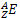 model (pełny i uproszczony) atomu pierwiastka chemicznegokonfiguracja elektronowa (rozmieszczenie elektronów na powłokach) atomu pierwiastka chemicznegoUczeń:opisuje jądro atomowe, powłoki elektronowe, rdzeń atomowy (B)opisuje i charakteryzuje skład atomu pierwiastka chemicznego (jądro: protony i neutrony, elektrony) (B)definiuje pojęciaelektrony walencyjne, nukleonywyjaśnia, co to sąliczba atomowa, liczba masowa (A)ustala liczbę protonów, elektronów i neutronów w atomie danego pierwiastka chemicznego, gdy znane są liczby atomowa i masowa (C)rysuje uproszczone modele atomów (proste przykłady) (C)zapisujekonfigurację elektronową (proste przykłady) (C)Uczeń:oblicza maksymalną liczbę elektronów na powłokach (C)rysuje modele atomów (C)zapisuje konfiguracje elektronowe (C)Uczeń:oblicza maksymalną liczbę elektronów na powłokach (C)rysuje modele atomów (C)zapisuje konfiguracje elektronowe (C)Uczeń:II. 1) posługuje się pojęciem pierwiastka chemicznego jako zbioru atomów o danej liczbie atomowej ZII. 2) opisuje skład atomu (jądro: protony i neutrony, elektrony) […]II. 3) ustala liczbę protonów, elektronów i neutronów w atomie na podstawie liczby atomowej i masowej; stosuje zapis25.IzotopyUczeń:poznaje pojęcieizotop. Zapoznaje się z wybranymi zastosowaniami izotopów.Uczeń:poznaje pojęcieizotop. Zapoznaje się z wybranymi zastosowaniami izotopów.1definicja izotopówizotopy wodorubudowa atomów izotopu wodorupojęcie masa atomowa (średnia mas atomów danego pierwiastka chemicznego, z uwzględnieniem jego składu izotopowego)różnice w budowie atomów izotopów danego pierwiastkazastosowania izotopówUczeń:definiuje pojęcie izotop (A)wymienia rodzaje izotopów (A) wyjaśnia różnice w budowie atomów izotopówwodoru (B)nazywa izotopy wodoru (A)wyróżnia w zbiorze izotopy tego samego pierwiastkawymienia zastosowania izotopów (A)Uczeń:definiuje pojęcie masy atomowejjako średniej masy atomów danego pierwiastka chemicznego z uwzględnieniem jego składu izotopowego i analizuje definicję (D)poszukuje informacji na temat zastosowań różnych izotopów (C)Uczeń:definiuje pojęcie masy atomowejjako średniej masy atomów danego pierwiastka chemicznego z uwzględnieniem jego składu izotopowego i analizuje definicję (D)poszukuje informacji na temat zastosowań różnych izotopów (C)Uczeń:II. 4) definiuje pojęcie izotopu; opisuje różnice w budowie atomów izotopów, np. wodoru; wyszukuje informacje na temat zastosowań różnych izotopówII. 5) stosuje pojęcie masy atomowej (średnia masa atomów danego pierwiastka, z uwzględnieniem jego składu izotopowego)26.Układ okresowy pierwiastków chemicznychUczeń:poznaje budowę układu okresowego i prawo okresowości. Wykazujepodobieństwa we właściwościach pierwiastków chemicznych położonych w tej samej grupieoraz zmiany we właściwościach pierwiastków położonych w tym samym okresie.Uczeń:poznaje budowę układu okresowego i prawo okresowości. Wykazujepodobieństwa we właściwościach pierwiastków chemicznych położonych w tej samej grupieoraz zmiany we właściwościach pierwiastków położonych w tym samym okresie.1prawo okresowościbudowa układu okresowegotwórca układu okresowego pierwiastkówpodstawowe informacje o pierwiastkach chemicznych zawarte w układzie okresowym pierwiastków (symbol chemiczny, nazwa, liczba atomowa, masa atomowa, rodzaj pierwiastka chemicznego – metal lub niemetal)Uczeń:podaje nazwisko twórcy układu okresowego pierwiastków chemicznych (A)opisuje układ okresowy pierwiastków chemicznych (B)podaje prawo okresowości (A)odczytuje informacje o podanym pierwiastku z układu okresowego (proste przykłady)(C)Uczeń:wyjaśnia prawo okresowości (C)odczytuje informacje o podanym pierwiastku chemicznym z układu okresowego (C)Uczeń:wyjaśnia prawo okresowości (C)odczytuje informacje o podanym pierwiastku chemicznym z układu okresowego (C)Uczeń:II. 2) […] na podstawie położenia pierwiastka w układzie okresowym określa liczbę powłok elektronowych w atomie oraz liczbę elektronów zewnętrznej powłoki elektronowej dla pierwiastków grup 1.–2. i 13.–18.; określa położenie pierwiastka w układzie okresowym (numer grupy, numer okresu)II. 6) odczytuje z układu okresowego podstawowe informacje o pierwiastkach (symbol, nazwę, liczbę atomową, masę atomową, rodzaj pierwiastka – metal lub niemetal)27.Zależność między budową atomu pierwiastka chemicznego a jego położeniem w układzie okresowymUczeń:odczytuje z układu okresowego informacje o budowie atomu pierwiastkachemicznego. Poznaje zależność między położeniem pierwiastka chemicznego w układzieokresowym a jego charakterem chemicznym. Określazmiany właściwości pierwiastkówchemicznych w zależności od ich położenia w układzie okresowym.Uczeń:odczytuje z układu okresowego informacje o budowie atomu pierwiastkachemicznego. Poznaje zależność między położeniem pierwiastka chemicznego w układzieokresowym a jego charakterem chemicznym. Określazmiany właściwości pierwiastkówchemicznych w zależności od ich położenia w układzie okresowym.1informacje na temat budowy atomu pierwiastka chemicznego na podstawie znajomości numeru grupy i numeru okresu w układzie okresowym oraz liczby atomowejzwiązek między podobieństwem właściwości pierwiastków chemicznych należących do tej samej grupy układu okresowego a budową ich atomów i liczbą elektronów walencyjnychzmiana charakteru chemicznego (metale – niemetale) pierwiastków grup głównych w miarę zwiększania się numeru grupy i numeru okresuUczeń:wymienia, które grupy zaliczamy do głównych (A)odczytuje z układu okresowego podstawowe informacje o pierwiastkach chemicznych (B)korzystając z układu okresowego,określa liczbę protonów, elektronów, powłok elektronowych, elektronów walencyjnych, rodzaj pierwiastka chemicznego (metal, niemetal) (C)podaje rozmieszczenie elektronów w powłokach elektronowych (proste przykłady) (C)wykorzystuje informacje odczytane z układu okresowego pierwiastków chemicznych (C)wyjaśnia, jak zmieniają się właściwości pierwiastków wraz ze zmianą numeru grupy i okresu (B)Uczeń:korzysta swobodnie z informacji zawartych w układzie okresowym pierwiastków chemicznych (C)podaje rozmieszczenie elektronów na powłokach elektronowych (C)analizuje informacje i wyjaśnia związek między podobieństwami właściwości pierwiastków chemicznych zapisanych w tej samej grupie układu okresowego a budową ich atomów i liczbą elektronów walencyjnych (D)identyfikuje pierwiastki chemiczne na podstawie analizy niepełnych informacji o ich położeniu w układzie okresowym pierwiastków chemicznych i ich właściwościach (D)analizuje, jak zmienia się charakter chemiczny (metale – niemetale) pierwiastków grup głównych w miarę zwiększania się numeru grupy i numeru okresu (D)Uczeń:korzysta swobodnie z informacji zawartych w układzie okresowym pierwiastków chemicznych (C)podaje rozmieszczenie elektronów na powłokach elektronowych (C)analizuje informacje i wyjaśnia związek między podobieństwami właściwości pierwiastków chemicznych zapisanych w tej samej grupie układu okresowego a budową ich atomów i liczbą elektronów walencyjnych (D)identyfikuje pierwiastki chemiczne na podstawie analizy niepełnych informacji o ich położeniu w układzie okresowym pierwiastków chemicznych i ich właściwościach (D)analizuje, jak zmienia się charakter chemiczny (metale – niemetale) pierwiastków grup głównych w miarę zwiększania się numeru grupy i numeru okresu (D)Uczeń:II. 2) […] na podstawie położeniapierwiastka w układzie okresowym określa liczbę powłok elektronowych w atomie oraz liczbę elektronów zewnętrznej powłoki elektronowej dla pierwiastków grup 1.–2. i 13.–18. […]II. 7) wyjaśnia związek między podobieństwem właściwości pierwiastków należących do tej samej grupy układu okresowego oraz stopniową zmianą właściwości pierwiastków leżących w tym samym okresie (metale – niemetale) a budową atomów28.Podsumowanie wiadomości o atomach i cząsteczkach29.Sprawdzian wiadomości z działu Atomy i cząsteczkiŁączenie się atomów. Równania reakcji chemicznychŁączenie się atomów. Równania reakcji chemicznychŁączenie się atomów. Równania reakcji chemicznychŁączenie się atomów. Równania reakcji chemicznychŁączenie się atomów. Równania reakcji chemicznychŁączenie się atomów. Równania reakcji chemicznychŁączenie się atomów. Równania reakcji chemicznychŁączenie się atomów. Równania reakcji chemicznychŁączenie się atomów. Równania reakcji chemicznychŁączenie się atomów. Równania reakcji chemicznych30.31.Wiązanie kowalencyjneUczeń:poznaje pojęcia: wiązanie chemiczne, wiązanie kowalencyjne, elektroujemność.Poznaje mechanizm powstawania wiązania kowalencyjnego. Określa, w jakich związkachchemicznych występują wiązania kowalencyjne.Uczeń:poznaje pojęcia: wiązanie chemiczne, wiązanie kowalencyjne, elektroujemność.Poznaje mechanizm powstawania wiązania kowalencyjnego. Określa, w jakich związkachchemicznych występują wiązania kowalencyjne.2rola elektronów walencyjnych w łączeniu się atomówmała aktywność gazów szlachetnychwiązanie kowalencyjne (atomowe) na przykładzie cząsteczek H2, Cl2, N2, CO2, H2O, HCl, NH3wiązanie kowalencyjne wzór elektronowywzory sumaryczne i strukturalneUczeń:opisuje rolę elektronów walencyjnych w łączeniu się atomów (B)podaje definicję wiązania kowalencyjnego (atomowego) (A)posługuje się symbolami pierwiastków chemicznych (C)wie, co to jest wzór elektronowy (A)odróżnia wzór sumaryczny od wzoru strukturalnego (C)zapisuje wzory sumaryczne i strukturalne cząsteczek (C)odczytuje ze wzoru chemicznego, z jakich pierwiastków chemicznych i ilu atomów składa się cząsteczka (C)podaje przykłady substancji o wiązaniu kowalencyjnym (B)podaje definicjewiązań kowalencyjnych:niespolaryzowanego i spolaryzowanego (A)podaje przykłady substancji o wiązaniachkowalencyjnych(atomowych): niespolaryzowanym, spolaryzowanym (B)Uczeń:wyjaśnia reguły oktetu i dubletu elektronowego (C)wyjaśnia, dlaczego gazy szlachetne są bardzo mało aktywne chemicznie – na podstawie budowy ich atomów (C)opisuje powstawanie wiązań kowalencyjnych (atomowych) niespolaryzowanych – dla podanych przykładów (C)opisuje powstawanie wiązań kowalencyjnych (atomowych) spolaryzowanych dla podanych przykładów (C)określa rodzaj wiązania w cząsteczce (C)uzasadnia, dlaczego w danej cząsteczce występuje dany rodzaj wiązania kowalencyjnego (D)Uczeń:wyjaśnia reguły oktetu i dubletu elektronowego (C)wyjaśnia, dlaczego gazy szlachetne są bardzo mało aktywne chemicznie – na podstawie budowy ich atomów (C)opisuje powstawanie wiązań kowalencyjnych (atomowych) niespolaryzowanych – dla podanych przykładów (C)opisuje powstawanie wiązań kowalencyjnych (atomowych) spolaryzowanych dla podanych przykładów (C)określa rodzaj wiązania w cząsteczce (C)uzasadnia, dlaczego w danej cząsteczce występuje dany rodzaj wiązania kowalencyjnego (D)Uczeń:II. 8) opisuje, czym różni się atom odcząsteczki;interpretuje zapisy,np. H2, 2 H, 2 H2II. 9) opisuje funkcję elektronów zewnętrznej powłoki w łączeniu się atomów; stosuje pojęcie elektroujemności do określania rodzaju wiązań (kowalencyjne […]) w podanych substancjachII. 10) na przykładzie cząsteczek H2, Cl2, N2, CO2, H2O, HCl, NH3, CH4 opisuje powstawanie wiązań chemicznych; zapisuje wzory sumaryczne i strukturalne tych cząsteczek32.Wiązanie jonoweUczeń:poznaje pojęcia: jon, kation, anion, wiązanie jonowe. Poznaje mechanizmpowstawania wiązania jonowego. Określa, w jakich związkach chemicznych występująwiązania jonowe.Uczeń:poznaje pojęcia: jon, kation, anion, wiązanie jonowe. Poznaje mechanizmpowstawania wiązania jonowego. Określa, w jakich związkach chemicznych występująwiązania jonowe.1 pojęcie jonrodzaje jonów i ich powstawanie z atomów na przykładach: Na, Mg, Al, O, Cl, Swiązanie jonowemechanizm powstawania wiązania jonowego (NaCl, MgO)pojęcie elektroujemności elektroujemność pierwiastków a rodzaj wiązania chemicznego w cząsteczce (kowalencyjne, jonowe) Uczeń:wymienia typy wiązań chemicznych (A)opisuje sposób powstawania jonów (B)definiuje pojęcia: jon, kation, anion (A)podaje definicję wiązania jonowego (A)podaje przykłady substancji o wiązaniu jonowym (B)definiuje elektroujemność (A)odczytuje elektroujemność dla podanych pierwiastków (C) wyjaśnia, jak wykorzystać elektroujemność do określenia rodzaju wiązania (B)określa rodzaj wiązania w cząsteczkach o prostej budowie (C)Uczeń:zapisuje elektronowo mechanizm powstawania jonów (C)opisuje mechanizm powstawania wiązania jonowego (C)określa typ wiązania chemicznego w podanym związku chemicznym (C)przewiduje typ wiązania chemicznego,wykorzystującelektroujemnośćpierwiastkówchemicznych (D) w zbiorze cząsteczekwskazujecząsteczki o wiązaniu jonowym (C)Uczeń:zapisuje elektronowo mechanizm powstawania jonów (C)opisuje mechanizm powstawania wiązania jonowego (C)określa typ wiązania chemicznego w podanym związku chemicznym (C)przewiduje typ wiązania chemicznego,wykorzystującelektroujemnośćpierwiastkówchemicznych (D) w zbiorze cząsteczekwskazujecząsteczki o wiązaniu jonowym (C)Uczeń:II. 9) opisuje funkcję elektronów zewnętrznej powłoki w łączeniu się atomów; stosuje pojęcie elektroujemności do określania rodzaju wiązań ([…] jonowe) w podanych substancjachII. 11) stosuje pojęcie jonu (kation i anion) i opisuje, jak powstają jony; określa ładunek jonów metali (np. Na, Mg, Al) oraz niemetali (np. O, Cl, S); opisuje powstawanie wiązań jonowych (np. NaCl, MgO)33.Wpływ rodzaju wiązania na właściwości związku chemicznegoUczeń:poznaje wpływ rodzaju wiązania na właściwości związku chemicznego. Porównujewłaściwości związków kowalencyjnych i jonowych.Uczeń:poznaje wpływ rodzaju wiązania na właściwości związku chemicznego. Porównujewłaściwości związków kowalencyjnych i jonowych.1właściwości związków kowalencyjnych i jonowych (stan skupienia, temperatury topnienia i wrzenia, przewodnictwo elektryczne i cieplne)scharakteryzuje właściwości związków kowalencyjnych i jonowych (B)porównuje właściwości związków kowalencyjnych i jonowych (C)określa rodzaj wiązania w cząsteczce (C)wyjaśnia różnice między typami wiązań chemicznych (D)identyfikuje rodzaj wiązania w danej cząsteczce (C)opisuje zależność właściwości związku chemicznego od rodzaju występującego w nim wiązania chemicznego (D)porównuje właściwości związków kowalencyjnych i jonowych (stan skupienia, temperatury topnienia i wrzenia, przewodnictwo cieplne i elektryczne (C)wyjaśnia różnice między typami wiązań chemicznych (D)identyfikuje rodzaj wiązania w danej cząsteczce (C)opisuje zależność właściwości związku chemicznego od rodzaju występującego w nim wiązania chemicznego (D)porównuje właściwości związków kowalencyjnych i jonowych (stan skupienia, temperatury topnienia i wrzenia, przewodnictwo cieplne i elektryczne (C)Uczeń:II. 12) porównuje właściwości związków  kowalencyjnych i jonowych (stan skupienia, rozpuszczalność w wodzie, temperatura topnienia i temperatura wrzenia, przewodnictwo ciepła i elektryczności)34.35.Znaczenie wartościowości pierwiastków chemicznych przy ustalaniu wzorów i nazw związków chemicznychUczeń:poznaje pojęcia: wartościowość, indeks stechiometryczny, współczynnikstechiometryczny. Odczytuje z układu okresowego wartościowości pierwiastków chemicznychgrup głównych. Ćwiczy określanie wartościowości i pisanie wzorów oraz nazwzwiązków chemicznych.Uczeń:poznaje pojęcia: wartościowość, indeks stechiometryczny, współczynnikstechiometryczny. Odczytuje z układu okresowego wartościowości pierwiastków chemicznychgrup głównych. Ćwiczy określanie wartościowości i pisanie wzorów oraz nazwzwiązków chemicznych.2definicja wartościowości odczytywanie wartościowości z układu okresowego pierwiastków chemicznych (grup 1., 2. i 13.–17.) wzory sumaryczne i strukturalne cząsteczek związków dwupierwiastkowychnazewnictwo prostych dwupierwiastkowych związków chemicznych interpretacja zapisów: H2, 2 H, 2 H2 itp.pojęcia:indeksy stechiometryczne i współczynniki stechiometryczneUczeń:definiuje pojęcie wartościowość (A)odczytuje z układu okresowego maksymalną (względem tlenu) wartościowość pierwiastków chemicznych grup 1., 2. i 13.–17. (C)wie, że wartościowość pierwiastków chemicznych w stanie wolnym wynosi 0 (B) wyznacza wartościowość pierwiastków chemicznych na podstawie wzorów sumarycznych (C)zapisuje wzory sumaryczny i strukturalny cząsteczki związku dwupierwiastkowego na podstawie wartościowości pierwiastków chemicznych (C)określa na podstawie wzoru liczbę pierwiastków w związku chemicznym (C)interpretuje zapisy (odczytuje ilościowo i jakościowo proste zapisy), np. H2, 2 H, 2 H2 itp.  (C)ustala nazwę prostego dwupierwiastkowego związku chemicznego na podstawie jego wzoru sumarycznego (C)ustala wzór sumaryczny prostego dwupierwiastkowego związku chemicznego na podstawie jego nazwy (C)Uczeń:wykorzystuje pojęcie wartościowości (C) określa możliwe wartościowości pierwiastka chemicznego na podstawie jego położenia w układzie okresowym pierwiastków (maksymalna względem tlenu, względem wodoru) (C)wyznacza wartościowość pierwiastków chemicznych na podstawie wzorów związków chemicznych (C )podaje nazwy związków chemicznych na podstawie ich wzorów; zapisuje wzory związków chemicznych na podstawie ich nazw – dla przykładów o wyższym stopniu trudności (C)Uczeń:wykorzystuje pojęcie wartościowości (C) określa możliwe wartościowości pierwiastka chemicznego na podstawie jego położenia w układzie okresowym pierwiastków (maksymalna względem tlenu, względem wodoru) (C)wyznacza wartościowość pierwiastków chemicznych na podstawie wzorów związków chemicznych (C )podaje nazwy związków chemicznych na podstawie ich wzorów; zapisuje wzory związków chemicznych na podstawie ich nazw – dla przykładów o wyższym stopniu trudności (C)Uczeń:II. 13) określa na podstawie układu okresowego wartościowość (względem wodoru i maksymalną względem tlenu) dla pierwiastków grup: 1., 2., 13., 14., 15., 16. i 17.II. 14) rysuje wzór strukturalny cząsteczki związku dwupierwiastkowego (o wiązaniach kowalencyjnych) o znanych wartościowościach pierwiastkówII. 15) ustala dla związków dwupierwiastkowych (np. tlenków): nazwę na podstawie wzoru sumarycznego, wzór sumaryczny na podstawie nazwy, wzór sumaryczny na podstawie wartościowości, wartościowość na podstawie wzoru sumarycznego36.37.Prawo stałości składu związku chemicznegoUczeń:poznaje prawo stałości składu związku chemicznego. Wykonuje obliczeniaz zastosowaniem tego prawa.Uczeń:poznaje prawo stałości składu związku chemicznego. Wykonuje obliczeniaz zastosowaniem tego prawa.2prawo stałości składu związku chemicznegoobliczenia z wykorzystaniem prawa stałości składu związku chemicznegoUczeń:podaje treść prawa stałości składu związku chemicznego (A)przeprowadza proste obliczenia z wykorzystaniem prawa stałości składu związku chemicznego (C)oblicza procentową zawartość pierwiastka chemicznego w związku chemicznym (proste przykłady) (C)Uczeń:przeprowadza obliczenia na podstawie prawa stałości składu związku chemicznego (C)oblicza procentową zawartość pierwiastków chemicznych w związku chemicznym (C)ustala wzór związku chemicznego na podstawie stosunku mas pierwiastków stanowiących skład tego związku chemicznego(D)Uczeń:przeprowadza obliczenia na podstawie prawa stałości składu związku chemicznego (C)oblicza procentową zawartość pierwiastków chemicznych w związku chemicznym (C)ustala wzór związku chemicznego na podstawie stosunku mas pierwiastków stanowiących skład tego związku chemicznego(D)Uczeń:III. 7) stosuje do obliczeń prawo stałości składu […]38.39.Równania reakcji chemicznychUczeń:zapisuje, uzgadnia i interpretuje równania reakcji chemicznych.Uczeń:zapisuje, uzgadnia i interpretuje równania reakcji chemicznych.2równanie reakcji chemicznejzapis równania reakcji chemicznejuzgadnianie równania reakcji chemicznych (współczynniki stechiometryczne)odczytywanie równania reakcji chemicznejUczeń:określa substraty i produkty reakcji chemicznej(C)rozróżnia podstawowe rodzaje reakcji chemicznych (B)definiuje równanie reakcji chemicznej, współczynnik stechiometryczny (A)wyjaśnia znaczenie współczynnika stechiometrycznego i indeksu stechiometrycznego (C)uzgadnia współczynniki stechiometryczne w prostych przykładach równań reakcji chemicznych (C)zapisuje proste przykłady równań reakcji chemicznych (C)odczytuje proste równania reakcji chemicznych (C)Uczeń:przedstawia modelowy schemat równania reakcji chemicznej (C)podaje przykłady równań reakcji dla określonego typu reakcji (C)zapisuje i odczytuje równania reakcji chemicznych o większym stopniu trudności (C)Uczeń:przedstawia modelowy schemat równania reakcji chemicznej (C)podaje przykłady równań reakcji dla określonego typu reakcji (C)zapisuje i odczytuje równania reakcji chemicznych o większym stopniu trudności (C)Uczeń:III. 3) zapisuje równania reakcji chemicznych w formie cząsteczkowej […]; dobiera współczynniki stechiometryczne, stosując prawo zachowania masy i prawo zachowania ładunku40.Prawo zachowania masyUczeń:poznaje prawo zachowania masy i doświadczalnie wykazuje jego słuszność.Wykonuje proste obliczenia z zastosowaniem prawa zachowania masy.Uczeń:poznaje prawo zachowania masy i doświadczalnie wykazuje jego słuszność.Wykonuje proste obliczenia z zastosowaniem prawa zachowania masy.1prawo zachowania masyobliczenia z zastosowaniem prawa zachowania masyUczeń:podaje treść prawa zachowania masy (A)przeprowadza proste obliczenia z zastosowaniem prawa zachowania masy (C)Uczeń:przeprowadza obliczenia na podstawie prawa zachowania masy (C)udowadnia doświadczalnie, że masa substratów jest równa masie produktów(C)Uczeń:przeprowadza obliczenia na podstawie prawa zachowania masy (C)udowadnia doświadczalnie, że masa substratów jest równa masie produktów(C)Uczeń:III. 3) zapisuje równania reakcji chemicznych w formie cząsteczkowej i jonowej; dobiera współczynniki stechiometryczne, stosując prawo zachowania masy i prawo zachowania ładunkuIII. 7) stosuje do obliczeń […] prawo zachowania masy […]41.42.Obliczenia stechiometryczneUczeń:odczytujeinformacje ilościowe z równań reakcji chemicznych. Wyznaczastosunek masowy substratów w reakcjach chemicznych. Wykonuje obliczeniastechiometryczne.Uczeń:odczytujeinformacje ilościowe z równań reakcji chemicznych. Wyznaczastosunek masowy substratów w reakcjach chemicznych. Wykonuje obliczeniastechiometryczne.2zapisy równań reakcji chemicznychobliczenia stechiometryczneUczeń:przeprowadza proste obliczenia z wykorzystaniem  równań reakcji chemicznych (C)Uczeń:wykonuje obliczenia stechiometryczne (C)rozwiązuje trudniejsze zadania dotyczącepraw: zachowania masy, stałości składu związku chemicznego (D)Uczeń:wykonuje obliczenia stechiometryczne (C)rozwiązuje trudniejsze zadania dotyczącepraw: zachowania masy, stałości składu związku chemicznego (D)Uczeń:I. 9) posługuje się symbolami pierwiastków i stosuje je do zapisywania wzorów chemicznych: H, C, N, O, Na, Mg, Al, Si, P, S, Cl, K, Ca, Fe, Cu, Zn, Br, Ag, Sn, I, Ba, Au, Hg, PbIII. 7) stosuje do obliczeń prawo stałości składu i prawo zachowania masy (wykonuje obliczenia związane ze stechiometrią wzoru chemicznego i równania reakcji chemicznej)43.Podsumowanie wiadomości o łączeniu się atomów i równaniach reakcji chemicznych144.Sprawdzian wiadomości z działu Łączenie się atomów. Równania reakcji chemicznych1Woda i roztwory wodneWoda i roztwory wodneWoda i roztwory wodneWoda i roztwory wodneWoda i roztwory wodneWoda i roztwory wodneWoda i roztwory wodneWoda i roztwory wodneWoda i roztwory wodneWoda i roztwory wodne45.Woda – właściwości i jej rola w przyrodzieUczeń:poznaje właściwości fizyczne wody, jej rolę i występowanie w przyrodzie. Omawia sposoby racjonalnego gospodarowania wodą.Uczeń:poznaje właściwości fizyczne wody, jej rolę i występowanie w przyrodzie. Omawia sposoby racjonalnego gospodarowania wodą.1właściwości i znaczenie wody w przyrodzierodzaje wód w przyrodziewoda destylowanawpływ ciśnienia atmosferycznego na wysokośćtemperatury wrzenia wodyźródła zanieczyszczeń wód naturalnychsposoby racjonalnego gospodarowania wodąsposoby usuwania zanieczyszczeń z wódUczeń:wymienia i charakteryzuje rodzaje wód występujących w przyrodzie (B)omawia obieg wody w przyrodzie (B)definiuje wodę destylowaną (A)wymieniastany skupienia wody (A)nazywa przemiany stanów skupienia wody (A)opisuje właściwości wody (A)podajeprzykłady zanieczyszczeń wód naturalnych (A)określa niektóre źródła zanieczyszczeń wód naturalnych (C)proponuje sposoby racjonalnego gospodarowania wodą (C)Uczeń:wymienia sposoby otrzymywania wody (C)analizuje wpływ ciśnienia atmosferycznego na wartość temperatury wrzenia wody (D)wyjaśnia, co to jest woda destylowana i czym się różni od wód występujących w przyrodzie (C)wymienia źródła zanieczyszczeń wód (B)wymienia niektóre zagrożenia wynikające z zanieczyszczenia wód naturalnych(C)wymienia sposoby przeciwdziałania zanieczyszczaniu wód (C)omawia metody usuwania zanieczyszczeń z wód (C)Uczeń:wymienia sposoby otrzymywania wody (C)analizuje wpływ ciśnienia atmosferycznego na wartość temperatury wrzenia wody (D)wyjaśnia, co to jest woda destylowana i czym się różni od wód występujących w przyrodzie (C)wymienia źródła zanieczyszczeń wód (B)wymienia niektóre zagrożenia wynikające z zanieczyszczenia wód naturalnych(C)wymienia sposoby przeciwdziałania zanieczyszczaniu wód (C)omawia metody usuwania zanieczyszczeń z wód (C)Uczeń:I. 3) opisuje stany skupienia materii46.Woda jako rozpuszczalnikUczeń:poznaje pojęcia: rozpuszczalnik, roztwór, substancja rozpuszczona, dipol.Wyjaśnia proces rozpuszczania. Poznaje budowę cząsteczki wody.Uczeń:poznaje pojęcia: rozpuszczalnik, roztwór, substancja rozpuszczona, dipol.Wyjaśnia proces rozpuszczania. Poznaje budowę cząsteczki wody.1 zdolność do rozpuszczania się różnych substancji w wodzieproces rozpuszczaniabudowa cząsteczki wodyrozpuszczalność w wodzie związków kowalencyjnych i jonowychpojęcia: roztwór, rozpuszczalnik, substancja rozpuszczanawpływ różnych czynników na szybkość rozpuszczania się substancji stałych w wodzieUczeń:zapisuje wzory sumaryczny i strukturalny cząsteczki wody (A)opisuje budowę cząsteczki wody (B)nazywa rodzaj wiązania występującego w cząsteczce wody (A)definiuje pojęcie dipol (A)wyjaśnia, co to jest cząsteczka polarna (B)identyfikuje cząsteczkę wody jako dipol (B) dzieli substancje na dobrze i słabo rozpuszczalne oraz praktycznie nierozpuszczalne w wodzie (A)podaje przykłady substancji, które rozpuszczają się i nie rozpuszczają się w wodzie (A) wyjaśnia, na czym polegają procesy rozpuszczania i mieszania (C)definiuje roztwór (A)definiuje pojęcia rozpuszczalnik i substancja rozpuszczana (A)określa, dla jakich substancji woda jest dobrym rozpuszczalnikiem (C)wymienia czynniki wpływające na szybkość rozpuszczania się substancji stałej w wodzie (A)projektuje i przeprowadza doświadczenia wykazujące wpływ różnych czynników na szybkość rozpuszczania się substancji stałych w wodzie (C)Uczeń:wyjaśnia, na czym polega tworzenie się wiązania kowalencyjnego spolaryzowanegow cząsteczce wody (C)omawia budowę polarną cząsteczki wody (C)określa właściwości wody wynikające z jej budowy polarnej (C)wyjaśnia, dlaczego woda dla jednych substancji jest, a dla innych nie jest rozpuszczalnikiem (C)przedstawia za pomocą modeli proces rozpuszczania się w wodzie substancji, np. chlorku sodu, chlorowodoru (C)porównuje rozpuszczalność w wodzie związków kowalencyjnych i jonowych (D)wyjaśnia, jak te czynniki wpływają na szybkość rozpuszczania substancji stałej w wodzie (B)Uczeń:wyjaśnia, na czym polega tworzenie się wiązania kowalencyjnego spolaryzowanegow cząsteczce wody (C)omawia budowę polarną cząsteczki wody (C)określa właściwości wody wynikające z jej budowy polarnej (C)wyjaśnia, dlaczego woda dla jednych substancji jest, a dla innych nie jest rozpuszczalnikiem (C)przedstawia za pomocą modeli proces rozpuszczania się w wodzie substancji, np. chlorku sodu, chlorowodoru (C)porównuje rozpuszczalność w wodzie związków kowalencyjnych i jonowych (D)wyjaśnia, jak te czynniki wpływają na szybkość rozpuszczania substancji stałej w wodzie (B)Uczeń:I. 4) tłumaczy, na czym polegają zjawiska […] rozpuszczania, zmiany stanu skupieniaV. 1) opisuje budowę cząsteczki wody oraz przewiduje zdolność do rozpuszczania się różnych substancji w wodzie oraz przykłady substancji, które rozpuszczają się w wodzie […]V. 2) podaje przykłady substancji, które nie rozpuszczają się w wodzie […]V. 3) projektuje i przeprowadza doświadczenia dotyczące rozpuszczalności różnych substancji w wodzieV. 4) projektuje i przeprowadza doświadczenia wykazujące wpływ różnych czynników na szybkość rozpuszczania się substancji stałych w wodzie47.Rodzaje roztworówUczeń:poznaje rodzaje roztworów w zależności od: stanu skupienia rozpuszczalnika orazsubstancji rozpuszczanej, ze względu na ilość substancji rozpuszczonej (roztwory nasycone,nienasycone). Poznaje podział mieszanin ze względu na wielkość cząstek substancji rozpuszczonej (roztwory właściwe,koloidy, zawiesiny). Analizuje wpływ temperatury, mieszania i stopnia rozdrobnienia substancjina szybkość rozpuszczania się substancji stałej w wodzie.Uczeń:poznaje rodzaje roztworów w zależności od: stanu skupienia rozpuszczalnika orazsubstancji rozpuszczanej, ze względu na ilość substancji rozpuszczonej (roztwory nasycone,nienasycone). Poznaje podział mieszanin ze względu na wielkość cząstek substancji rozpuszczonej (roztwory właściwe,koloidy, zawiesiny). Analizuje wpływ temperatury, mieszania i stopnia rozdrobnienia substancjina szybkość rozpuszczania się substancji stałej w wodzie.1pojęcia: roztwór nasycony, roztwór nienasycony, roztwórstężony, roztwórrozcieńczonyróżnice między roztworami:rozcieńczonym, stężonym, nasyconym i nienasyconymprzykłady substancji tworzących z wodą roztwory właściwepojęcia: zawiesina, koloidpodaje przykłady substancji tworzących z wodą koloidy i zawiesinyUczeń:definiuje pojęcia: roztwór właściwy, koloid, zawiesina (A)definiuje pojęcia: roztwór nasycony, roztwór nienasycony(A)definiuje pojęcia: roztwór stężony, roztwór rozcieńczony (A)definiuje pojęcie krystalizacja (A)określa, jak można przeprowadzić krystalizację (C)wymienia sposoby otrzymywania roztworu nienasyconego z nasyconego i otrzymywania roztworu nasyconego z nienasyconego (B)podaje przykłady substancji, które tworzą roztwory właściwe (B)podaje przykłady substancji, które tworzą koloidy lub zawiesiny (B)wymienia różnice między roztworem właściwym a zawiesiną (B)opisuje różnice między roztworami:rozcieńczonym, stężonym, nasyconym i nienasyconym (B)określa, na czym polega krystalizacja (C)Uczeń:porównuje rozmiary cząstek substancji wprowadzonych do wody i znajdujących się w roztworze właściwym, koloidzie, zawiesinie (C)planuje doświadczenie sprawdzające, czy roztwór jest nasycony czy nienasycony (C)Uczeń:porównuje rozmiary cząstek substancji wprowadzonych do wody i znajdujących się w roztworze właściwym, koloidzie, zawiesinie (C)planuje doświadczenie sprawdzające, czy roztwór jest nasycony czy nienasycony (C)Uczeń:I. 5) opisuje cechy mieszanin jednorodnych i niejednorodnychV. 2) podaje […] przykłady substancji, które rozpuszczają się w wodzie, tworząc roztwory właściwe; podaje przykłady substancji, które z wodą tworzą koloidy i zawiesinyV. 5) definiuje pojęcie rozpuszczalność; podaje różnice między roztworem nasyconym i nienasyconym48.49.Rozpuszczalność substancji w wodzieUczeń:poznanie pojęcierozpuszczalność i wykonuje obliczenia związanez rozpuszczalnością. Korzysta z wykresów i tabel rozpuszczalności substancji w wodzie.Uczeń:poznanie pojęcierozpuszczalność i wykonuje obliczenia związanez rozpuszczalnością. Korzysta z wykresów i tabel rozpuszczalności substancji w wodzie.2pojęcie rozpuszczalność substancjiwykres rozpuszczalnościkorzystanie z wykresów rozpuszczalności (lub tabel) różnych substancjiobliczenia z wykorzystaniem wykresów rozpuszczalnościUczeń:definiuje pojęcie rozpuszczalność (A)wymienia czynniki, które wpływają na rozpuszczalność (A) wyjaśnia, co to jest wykres (krzywa) rozpuszczalności (B)odczytuje z wykresu (krzywej) rozpuszczalności rozpuszczalność danej substancji w podanej temperaturze (C)porównuje rozpuszczalność różnych substancji w tej samej temperaturze (C)oblicza ilość substancji, którą można rozpuścić w określonej ilości wody w podanej temperaturze (C)określa na podstawie danych z zadania i wykresu rozpuszczalności rodzaj powstałego roztworu – nasycony, nienasycony (C )Uczeń:posługuje się sprawnie wykresem rozpuszczalności (C)dokonuje obliczeń z wykorzystaniem wykresów rozpuszczalności (C)Uczeń:posługuje się sprawnie wykresem rozpuszczalności (C)dokonuje obliczeń z wykorzystaniem wykresów rozpuszczalności (C)Uczeń:V. 6) odczytuje rozpuszczalność substancji z tabeli rozpuszczalności lub z wykresu rozpuszczalności; oblicza masę substancji, którą można rozpuścić w określonej ilości wody w podanej temperaturze50.51.52.Stężenie procentoweroztworuUczeń:poznaje pojęciestężenie procentowe roztworu. Oblicza stężenia procentowez wykorzystaniem wzoru oraz proporcji. Wykonuje obliczenia z uwzględnieniem stężeń roztworówo znanej gęstości.Uczeń:poznaje pojęciestężenie procentowe roztworu. Oblicza stężenia procentowez wykorzystaniem wzoru oraz proporcji. Wykonuje obliczenia z uwzględnieniem stężeń roztworówo znanej gęstości.3definicja stężenia procentowego roztworuobliczenia z wykorzystaniem pojęć: stężenie procentowe, masa substancji, masa rozpuszczalnika, masa roztworu, gęstośćstężenie procentowe roztworu nasyconego a rozpuszczalnośćzmniejszenie lub zwiększenie stężenia roztworówUczeń:definiuje stężenie procentowe roztworu (A)podaje wzór opisujący stężenie procentowe (A)wykonuje proste obliczenia z wykorzystaniem stężenia procentowego, masy substancji, masy rozpuszczalnika, masy roztworu (C)oblicza masę substancji rozpuszczonej lub masę roztworu, znając stężenie procentowe roztworu (C)wymienia sposoby zmniejszania i zwiększania stężenia procentowego roztworów (B)wyjaśnia, jak sporządza się roztwór o określonym stężeniu procentowym (np. 200 g 10-procentowego roztworu soli kuchennej) (C)Uczeń:oblicza masę wody (rozpuszczalnika), znając masę roztworu i jego stężenie procentowe (C)rozwiązuje zadania rachunkowe dotyczące stężenia procentowego – z wykorzystaniem gęstości (C)oblicza stężenie procentowe roztworu nasyconego w danej temperaturze (z wykorzystaniem wykresu rozpuszczalności) (C)oblicza rozpuszczalność substancji w danej temperaturze, znając stężenie procentowe jej roztworu nasyconego w tej temperaturze (D)oblicza stężenie procentowe roztworu powstałego przez zatężenie lub przez rozcieńczenie roztworu (C)wymienia czynności, które należy wykonać, aby sporządzić określoną ilość roztworu o określonym stężeniu procentowym (C)Uczeń:oblicza masę wody (rozpuszczalnika), znając masę roztworu i jego stężenie procentowe (C)rozwiązuje zadania rachunkowe dotyczące stężenia procentowego – z wykorzystaniem gęstości (C)oblicza stężenie procentowe roztworu nasyconego w danej temperaturze (z wykorzystaniem wykresu rozpuszczalności) (C)oblicza rozpuszczalność substancji w danej temperaturze, znając stężenie procentowe jej roztworu nasyconego w tej temperaturze (D)oblicza stężenie procentowe roztworu powstałego przez zatężenie lub przez rozcieńczenie roztworu (C)wymienia czynności, które należy wykonać, aby sporządzić określoną ilość roztworu o określonym stężeniu procentowym (C)Uczeń:V. 7) wykonuje obliczenia z zastosowaniem pojęć: rozpuszczalność, stężenie procentowe (procent masowy), masa substancji, masa rozpuszczalnika, masa roztworu, gęstość roztworu (z wykorzystaniem tabeli  rozpuszczalności lub wykresu rozpuszczalności)53Podsumowanie wiadomości o wodzie i roztworach wodnych154Sprawdzian wiadomości z działu Woda i roztwory wodne1Tlenki i wodorotlenkiTlenki i wodorotlenkiTlenki i wodorotlenkiTlenki i wodorotlenkiTlenki i wodorotlenkiTlenki i wodorotlenkiTlenki i wodorotlenkiTlenki i wodorotlenkiTlenki i wodorotlenkiTlenki i wodorotlenki55.Tlenki metali i niemetaliUczeń:poznaje wzory sumaryczne, sposoby otrzymywania, właściwości fizycznei zastosowania wybranych tlenków.Uczeń:poznaje wzory sumaryczne, sposoby otrzymywania, właściwości fizycznei zastosowania wybranych tlenków.1budowa tlenków wzory i nazwy tlenkówsposoby otrzymywania tlenkówwłaściwości fizyczne i zastosowania wybranych tlenkówpojęcie katalizatorUczeń:definiuje tlenki (A)dokonuje podziału tlenków(A)rozróżnia tlenki metali i niemetalizapisujewzory sumaryczne tlenków (C)podaje nazwy tlenków (C)podaje sposób otrzymywania tlenków (B)zapisujeproste równania reakcji (C)określa właściwości i niektóre zastosowania wybranych tlenków (C)definiuje katalizator (A)Uczeń:podaje przykłady tlenków różnego typu (A)zapisujewzory tlenków (C)podaje nazwy tlenków (C)podaje przykłady katalizatorów reakcji (A)opisuje rolę katalizatora podczas reakcji (C)podaje przykład reakcji z zastosowaniem katalizatora (C)Uczeń:podaje przykłady tlenków różnego typu (A)zapisujewzory tlenków (C)podaje nazwy tlenków (C)podaje przykłady katalizatorów reakcji (A)opisuje rolę katalizatora podczas reakcji (C)podaje przykład reakcji z zastosowaniem katalizatora (C)Uczeń:III. 5) wskazuje wpływ katalizatora na przebieg reakcji chemicznej; na podstawie równania reakcji lub opisu jej przebiegu odróżnia reagenty (substraty i produkty) od katalizatoraIV. 2) opisuje właściwości fizyczne oraz zastosowania wybranych tlenków (np. tlenku wapnia, tlenku glinu, tlenków żelaza, tlenków węgla, tlenku krzemu(IV), tlenków siarki)56.Elektrolity i nieelektrolityUczeń:poznaje pojęcia: elektrolit, nieelektrolit, wskaźniki kwasowo-zasadowe, odczyn.Odróżnia odczyn roztworu na podstawie barwy wskaźników. Omawia zastosowaniawskaźników: oranżu metylowego, uniwersalnych papierków wskaźnikowych, fenoloftaleinydo określania odczynu.Uczeń:poznaje pojęcia: elektrolit, nieelektrolit, wskaźniki kwasowo-zasadowe, odczyn.Odróżnia odczyn roztworu na podstawie barwy wskaźników. Omawia zastosowaniawskaźników: oranżu metylowego, uniwersalnych papierków wskaźnikowych, fenoloftaleinydo określania odczynu.1pojęcia:elektrolit, nieelektrolit, wskaźnikiprzewodnictwo elektryczne różnych substancji rozpuszczonych w wodziewskaźniki (fenoloftaleina, oranż metylowy, uniwersalny papierek wskaźnikowy)wpływ różnych substancji zawartych w roztworach na zmianę barwy wskaźnikówrodzaje odczynu roztworu (kwasowy, zasadowy, obojętny)zastosowanie wskaźników odczynu doświadczalnie rozróżnianie odczynów kwasowego i zasadowegoroztworu za pomocą wskaźników Uczeń:definiuje elektrolit i nieelektrolit(A)wymienia odczyny roztworówwyjaśnia pojęcie wskaźnikodczynu(B)określa barwy wskaźników w zależności od odczynu roztworu (C)opisuje zastosowania wskaźników (B)odróżnia doświadczalnie odczyn roztworu, stosując wskaźniki (C)Uczeń:projektuje doświadczenie badające przewodnictwo elektryczne roztworów (C)planuje doświadczenie pozwalające rozróżnić kwasy i zasady za pomocą wskaźników (C)Uczeń:projektuje doświadczenie badające przewodnictwo elektryczne roztworów (C)planuje doświadczenie pozwalające rozróżnić kwasy i zasady za pomocą wskaźników (C)Uczeń:V. 4) […] definiuje pojęcia: elektrolit i nieelektrolit; […]V. 5) wskazuje na zastosowania wskaźników, np. fenoloftaleiny, oranżu metylowego, uniwersalnego papierka wskaźnikowego; rozróżnia doświadczalnie roztwory […] wodorotlenków za pomocą wskaźnikówV. 6) wymienia rodzaje odczynu roztworu; określa i uzasadnia odczyn roztworu (kwasowy, zasadowy, obojętny)57.Wzory i nazwy wodorotlenkówUczeń:poznaje pojęciewodorotlenek i omawia budowę tej grupy związków chemicznych.Uczeń:poznaje pojęciewodorotlenek i omawia budowę tej grupy związków chemicznych.1budowa wodorotlenkówwzory i nazwy wodorotlenkówUczeń:definiuje wodorotlenek (A)zapisujewzór i nazywa grupę charakterystyczną dla wodorotlenków, podaje jej wartościowość (C)zapisujewzory sumaryczne wodorotlenków (C)nazywa wodorotlenki (C)Uczeń:objaśnia budowę wodorotlenków (B)zapisujewzory i nazywa wodorotlenki (C)Uczeń:objaśnia budowę wodorotlenków (B)zapisujewzory i nazywa wodorotlenki (C)Uczeń:VI. 1) rozpoznaje wzory wodorotlenków […]; zapisuje wzory sumaryczne wodorotlenków: NaOH, KOH, Ca(OH)2, Al(OH)3, Cu(OH)2 […]58.Wodorotlenek sodu, wodorotlenek potasuUczeń:poznaje sposoby otrzymywania, właściwości oraz zastosowania wodorotlenków sodui potasu.Uczeń:poznaje sposoby otrzymywania, właściwości oraz zastosowania wodorotlenków sodui potasu.1wzory sumaryczne wodorotlenków sodu i potasuotrzymywanie wodorotlenku sodu i wodorotlenku potasurównania reakcji otrzymywania wodorotlenków sodu i potasuwłaściwości wodorotlenków sodu i potasuzastosowania wodorotlenków sodu i potasuUczeń:wymienia zasady BHP dotyczące obchodzenia się z zasadami (A)opisuje budowę wodorotlenków (B)zapisuje wzory sumaryczne wodorotlenku sodu i wodorotlenku potasu (C)opisuje właściwości i zastosowania wodorotlenku sodu oraz wodorotlenku potasu (B)podaje przykłady zastosowania wodorotlenku sodu oraz wodorotlenku potasu (B)wymienia dwie główne metody otrzymywania wodorotlenków (A)zapisuje równania reakcji otrzymywania wodorotlenku sodu i wodorotlenku potasu (C)Uczeń:wyjaśnia, dlaczego podczas pracyz zasadami należyzachować szczególną ostrożność (C)planuje doświadczenie, w którego wyniku można otrzymać wodorotlenek sodu lub wodorotlenek potasu (D)opisuje doświadczenie badania właściwości wodorotlenku sodu przeprowadzone na lekcji (C)Uczeń:wyjaśnia, dlaczego podczas pracyz zasadami należyzachować szczególną ostrożność (C)planuje doświadczenie, w którego wyniku można otrzymać wodorotlenek sodu lub wodorotlenek potasu (D)opisuje doświadczenie badania właściwości wodorotlenku sodu przeprowadzone na lekcji (C)Uczeń:VI. 2) projektuje i przeprowadza doświadczenia, w wyniku których można otrzymać wodorotlenek (rozpuszczalny i trudno rozpuszczalny w wodzie), […] (np. NaOH […]); zapisuje odpowiednie równania reakcji w formie cząsteczkowejVI. 3) opisuje właściwości i wynikające z nich zastosowania niektórych wodorotlenków […] (np. NaOH […])59.Wodorotlenek wapniaUczeń:poznaje sposoby otrzymywania, właściwości oraz zastosowania wodorotlenku wapnia.Uczeń:poznaje sposoby otrzymywania, właściwości oraz zastosowania wodorotlenku wapnia.1wzór sumaryczny wodorotlenku wapniaotrzymywanie wodorotlenku wapnia właściwości wodorotlenku wapnia zastosowania wodorotlenku wapniaUczeń:zapisuje wzór sumaryczny wodorotlenku wapnia (C)opisuje właściwości wodorotlenku wapnia (B)wymienia najważniejsze zastosowanie wodorotlenku wapnia (B)wyjaśnia pojęcia: woda wapienna, wapno palone, wapno gaszone (B)zapisuje równania reakcji otrzymywania wodorotlenku wapnia (C)Uczeń:planuje i wykonuje doświadczenia, w których wyniku można otrzymać wodorotlenek wapnia (C)Uczeń:planuje i wykonuje doświadczenia, w których wyniku można otrzymać wodorotlenek wapnia (C)Uczeń:VI. 2) projektuje i przeprowadza doświadczenia, w wyniku których można otrzymać wodorotlenek (rozpuszczalny i trudno rozpuszczalny w wodzie), […] (np. […] Ca(OH)2 […]); zapisuje odpowiednie równania reakcji w formie cząsteczkowejVI. 3) opisuje właściwości i wynikające z nich zastosowania niektórych wodorotlenków […] (np. […] Ca(OH)2 […])60.61.Sposoby otrzymywania wodorotlenków praktycznie nierozpuszczalnych w wodzieUczeń:poznaje wodorotlenki trudno rozpuszczalne i praktycznie nierozpuszczalnew wodzie – ich wzory sumaryczne oraz sposoby otrzymywania.Uczeń:poznaje wodorotlenki trudno rozpuszczalne i praktycznie nierozpuszczalnew wodzie – ich wzory sumaryczne oraz sposoby otrzymywania.2definicja zasadróżnica między wodorotlenkiem i zasadąwzór i właściwości i otrzymywanie zasady amonowejtabela rozpuszczalności wodorotlenków i soliprzykłady zasad (tabela rozpuszczalności)otrzymywanie wodorotlenków trudno rozpuszczalnych i praktycznie nierozpuszczalnych w wodzieUczeń:definiuje pojęcie zasada (A)wymienia przykłady wodorotlenków i zasad (A)określa rozpuszczalność wodorotlenków na podstawie tabeli rozpuszczalności wodorotlenków i soli (C)zapisujewzór zasady amonowej (C)wymienia najważniejsze właściwości zasady amonowej (A)zapisuje wzór sumaryczny wodorotlenków praktycznie nierozpuszczalnych w wodzie (C)zapisuje i odczytuje równania reakcji otrzymywania wodorotlenków: miedzi(II), glinu (C)Uczeń:opisuje doświadczenie otrzymywania wodorotlenków: miedzi(II),  glinu (C)planuje doświadczenia, w których otrzyma wodorotlenki trudno rozpuszczalne i praktycznie nierpzuszczalne w wodzie (D)zapisuje wzór sumaryczny wodorotlenku dowolnego metalu (C)określa właściwości i zasady amonowej (C)zapisuje równania reakcji otrzymywania różnych wodorotlenków (D)identyfikuje wodorotlenki na podstawie podanych informacji (D)Uczeń:opisuje doświadczenie otrzymywania wodorotlenków: miedzi(II),  glinu (C)planuje doświadczenia, w których otrzyma wodorotlenki trudno rozpuszczalne i praktycznie nierpzuszczalne w wodzie (D)zapisuje wzór sumaryczny wodorotlenku dowolnego metalu (C)określa właściwości i zasady amonowej (C)zapisuje równania reakcji otrzymywania różnych wodorotlenków (D)identyfikuje wodorotlenki na podstawie podanych informacji (D)Uczeń:IV. 7) […]pisze […] równania reakcji wodoru z niemetalami; opisuje właściwości fizyczne oraz zastosowania wybranych wodorków niemetali (amoniaku […])VI. 2) projektuje i przeprowadza doświadczenia, w wyniku których można otrzymać wodorotlenek (rozpuszczalny i trudno rozpuszczalny w wodzie), […] (np. […]Cu(OH)2 […]); zapisuje odpowiednie równania reakcji w formie cząsteczkowejVI. 4) […]; rozróżnia pojęcia: wodorotlenek i zasada62.Proces dysocjacji jonowej zasadUczeń:poznaje pojęciezasada. Odróżnia zasady od wodorotlenków. Opisujewłaściwości zasad. Omawia proces dysocjacji jonowej zasad. Zapisuje równania dysocjacjijonowej zasad.Uczeń:poznaje pojęciezasada. Odróżnia zasady od wodorotlenków. Opisujewłaściwości zasad. Omawia proces dysocjacji jonowej zasad. Zapisuje równania dysocjacjijonowej zasad.1pojęciedysocjacja jonowa(elektrolityczna)dysocjacja jonowa zasadrównania reakcji dysocjacji jonowej zasadbarwa wskaźników w roztworach zasadwspólne właściwości zasadUczeń:definiuje pojęcie dysocjacja jonowa(elektrolityczna) (A)wyjaśnia, na czym polega dysocjacja jonowa zasad (B)odróżnia zasady od kwasów i innych substancji za pomocą wskaźników (C)zapisuje i odczytuje równania dysocjacji jonowej zasad(C)definiuje zasady zgodnie z teorią Arrheniusa (A)wymienia wspólne właściwości zasad (A)wyjaśnia, z czego wynikają wspólne właściwości zasad (B)definiuje pojęcie odczyn zasadowy(A)wyjaśnia, dlaczego wodne roztwory zasad przewodzą prąd elektryczny (B)Uczeń:porównuje pojęcia wodorotlenek i zasada (C)zapisuje i odczytuje równania reakcji dysocjacji jonowej zasad (C)określa odczyn roztworu zasadowego na podstawie znajomości jonów obecnych w badanym roztworze (C)Uczeń:porównuje pojęcia wodorotlenek i zasada (C)zapisuje i odczytuje równania reakcji dysocjacji jonowej zasad (C)określa odczyn roztworu zasadowego na podstawie znajomości jonów obecnych w badanym roztworze (C)Uczeń:VI. 4) wyjaśnia, na czym polega dysocjacja elektrolityczna zasad […]; definiuje pojęcia: elektrolit i nieelektrolit; zapisuje równania dysocjacji elektrolitycznej zasad […]; rozróżnia pojęcia: wodorotlenek i zasada63.Podsumowanie wiadomości o tlenkach i wodorotlenkach164.Sprawdzian wiadomości z działu Tlenki i wodorotlenki1Ocena dopuszczająca[1]Ocena dostateczna[1 + 2]Ocena dobra[1 + 2 + 3]Ocena bardzo dobra[1 + 2 + 3 + 4]Uczeń:– zalicza chemię do nauk przyrodniczych– stosuje zasady bezpieczeństwa obowiązujące w pracowni chemicznej– nazywa wybrane elementy szkła i sprzętu laboratoryjnego oraz określa ich przeznaczenie– zna sposoby opisywania doświadczeń chemicznych– opisuje właściwości substancji będących głównymi składnikami produktów stosowanych na co dzień– definiuje pojęcie gęstość– podaje wzór na gęstość– przeprowadza proste obliczeniaz wykorzystaniem pojęć masa, gęstość, objętość– wymienia jednostki gęstości– odróżnia właściwości fizyczne od chemicznych– definiuje pojęcie mieszanina substancji– opisuje cechy mieszanin jednorodnychi niejednorodnych– podaje przykłady mieszanin– opisuje proste metody rozdzielania mieszanin na składniki– definiuje pojęcia zjawisko fizyczne
 i reakcja chemiczna– podaje przykłady zjawisk fizycznychi reakcji chemicznych zachodzących w otoczeniu człowieka– definiuje pojęcia pierwiastek chemicznyi związek chemiczny– dzieli substancje chemiczne na prostei złożone oraz na pierwiastki i związki chemiczne– podaje przykłady związków chemicznych– dzieli pierwiastki chemiczne nametale i niemetale– podaje przykłady pierwiastków chemicznych (metali i niemetali)– odróżnia metale i niemetale na podstawie ich właściwości– opisuje, na czym polegają rdzewienie 
   i korozja– wymienia niektóre czynniki powodujące korozję– posługuje się symbolami chemicznymi pierwiastków (H, O, N, Cl, S, C, P, Si, Na, K, Ca, Mg, Fe, Zn, Cu, Al, Pb, Sn, Ag, Hg)Uczeń:– omawia, czym zajmuje się chemia– wyjaśnia, dlaczego chemia jest naukąprzydatną ludziom– wyjaśnia, czym są obserwacje, a czym wnioski z doświadczenia– przelicza jednostki (masy, objętości, gęstości)– wyjaśnia, czym ciało fizyczne różni sięod substancji– opisuje właściwości substancji– wymienia i wyjaśnia podstawowe sposobyrozdzielania mieszanin na składniki– sporządza mieszaninę– dobiera metodę rozdzielania mieszaniny na składniki– opisuje i porównuje zjawisko fizyczne i reakcję chemiczną– projektuje doświadczenia ilustrujące zjawisko fizyczne i reakcję chemiczną– definiuje pojęcie stopy metali– podaje przykłady zjawisk fizycznychi reakcji chemicznych zachodzącychw otoczeniu człowieka– wyjaśnia potrzebę wprowadzenia symbolichemicznych– rozpoznaje pierwiastki i związki chemiczne– wyjaśnia różnicę między pierwiastkiem, związkiem chemicznym i mieszaniną– proponuje sposoby zabezpieczenia przed rdzewieniem przedmiotów wykonanych 
z żelaza Uczeń:– podaje zastosowania wybranego szkła i sprzętu laboratoryjnego– identyfikuje substancje na podstawiepodanych właściwość– przeprowadza obliczeniaz wykorzystaniem pojęć: masa, gęstość, objętość– przelicza jednostki– podaje sposób rozdzielenia wskazanejmieszaniny na składniki– wskazuje różnice między właściwościami fizycznymi składników mieszaniny, które umożliwiają jej rozdzielenie– projektuje doświadczenia ilustrujące reakcję chemiczną i formułuje wnioski– wskazuje w podanych przykładachreakcję chemiczną i zjawisko fizyczne– wskazuje wśród różnych substancji mieszaninę i związek chemiczny– wyjaśnia różnicę między mieszaninąa związkiem chemicznym– odszukuje w układzie okresowym pierwiastków podane pierwiastki chemiczne– opisuje doświadczenia wykonywane na lekcji– przeprowadza wybrane doświadczeniaUczeń:– omawia podział chemii na organiczną 
i nieorganiczną– definiuje pojęcie patyna– projektuje doświadczenie o podanym tytule (rysuje schemat, zapisuje obserwacje i formułuje wnioski)– przeprowadza doświadczenia z działuSubstancje i ich przemiany– projektuje i przewiduje wyniki doświadczeń na podstawie posiadanej wiedzyUczeń:– zalicza chemię do nauk przyrodniczych– stosuje zasady bezpieczeństwa obowiązujące w pracowni chemicznej– nazywa wybrane elementy szkła i sprzętu laboratoryjnego oraz określa ich przeznaczenie– zna sposoby opisywania doświadczeń chemicznych– opisuje właściwości substancji będących głównymi składnikami produktów stosowanych na co dzień– definiuje pojęcie gęstość– podaje wzór na gęstość– przeprowadza proste obliczeniaz wykorzystaniem pojęć masa, gęstość, objętość– wymienia jednostki gęstości– odróżnia właściwości fizyczne od chemicznych– definiuje pojęcie mieszanina substancji– opisuje cechy mieszanin jednorodnychi niejednorodnych– podaje przykłady mieszanin– opisuje proste metody rozdzielania mieszanin na składniki– definiuje pojęcia zjawisko fizyczne
 i reakcja chemiczna– podaje przykłady zjawisk fizycznychi reakcji chemicznych zachodzących w otoczeniu człowieka– definiuje pojęcia pierwiastek chemicznyi związek chemiczny– dzieli substancje chemiczne na prostei złożone oraz na pierwiastki i związki chemiczne– podaje przykłady związków chemicznych– dzieli pierwiastki chemiczne nametale i niemetale– podaje przykłady pierwiastków chemicznych (metali i niemetali)– odróżnia metale i niemetale na podstawie ich właściwości– opisuje, na czym polegają rdzewienie 
   i korozja– wymienia niektóre czynniki powodujące korozję– posługuje się symbolami chemicznymi pierwiastków (H, O, N, Cl, S, C, P, Si, Na, K, Ca, Mg, Fe, Zn, Cu, Al, Pb, Sn, Ag, Hg)Uczeń:– omawia, czym zajmuje się chemia– wyjaśnia, dlaczego chemia jest naukąprzydatną ludziom– wyjaśnia, czym są obserwacje, a czym wnioski z doświadczenia– przelicza jednostki (masy, objętości, gęstości)– wyjaśnia, czym ciało fizyczne różni sięod substancji– opisuje właściwości substancji– wymienia i wyjaśnia podstawowe sposobyrozdzielania mieszanin na składniki– sporządza mieszaninę– dobiera metodę rozdzielania mieszaniny na składniki– opisuje i porównuje zjawisko fizyczne i reakcję chemiczną– projektuje doświadczenia ilustrujące zjawisko fizyczne i reakcję chemiczną– definiuje pojęcie stopy metali– podaje przykłady zjawisk fizycznychi reakcji chemicznych zachodzącychw otoczeniu człowieka– wyjaśnia potrzebę wprowadzenia symbolichemicznych– rozpoznaje pierwiastki i związki chemiczne– wyjaśnia różnicę między pierwiastkiem, związkiem chemicznym i mieszaniną– proponuje sposoby zabezpieczenia przed rdzewieniem przedmiotów wykonanych 
z żelaza Uczeń:– podaje zastosowania wybranego szkła i sprzętu laboratoryjnego– identyfikuje substancje na podstawiepodanych właściwość– przeprowadza obliczeniaz wykorzystaniem pojęć: masa, gęstość, objętość– przelicza jednostki– podaje sposób rozdzielenia wskazanejmieszaniny na składniki– wskazuje różnice między właściwościami fizycznymi składników mieszaniny, które umożliwiają jej rozdzielenie– projektuje doświadczenia ilustrujące reakcję chemiczną i formułuje wnioski– wskazuje w podanych przykładachreakcję chemiczną i zjawisko fizyczne– wskazuje wśród różnych substancji mieszaninę i związek chemiczny– wyjaśnia różnicę między mieszaninąa związkiem chemicznym– odszukuje w układzie okresowym pierwiastków podane pierwiastki chemiczne– opisuje doświadczenia wykonywane na lekcji– przeprowadza wybrane doświadczeniaOcena dopuszczająca[1]Ocena dostateczna[1 + 2]Ocena dobra[1 + 2 + 3]Ocena bardzo dobra[1 + 2 + 3 + 4]Uczeń:– opisuje skład i właściwości powietrza– określa, co to są stałe i zmienne składniki powietrza– opisuje właściwości fizyczne i chemiczne tlenu, tlenku węgla(IV), wodoru, azotu oraz właściwości fizyczne gazów szlachetnych– podaje, że woda jest związkiem chemicznym wodoru i tlenu– tłumaczy, na czym polega zmiana stanu skupienia na przykładzie wody– definiuje pojęcie wodorki– omawia obieg tlenu i tlenku węgla(IV) w przyrodzie– określa znaczenie powietrza, wody, tlenu, tlenku węgla(IV)– podaje, jak można wykryć tlenek węgla(IV)– określa, jak zachowują się substancje higroskopijne– opisuje, na czym polegają reakcje syntezy, analizy, wymiany– omawia, na czym polega spalanie– definiuje pojęcia substrat i produkt reakcji chemicznej– wskazuje substraty i produkty reakcji chemicznej – określa typy reakcji chemicznych– określa, co to są tlenki i zna ich podział– wymienia podstawowe źródła, rodzaje i skutki zanieczyszczeń powietrza– wskazuje różnicę między reakcjami egzo- i endoenergetyczną– podaje przykłady reakcji egzo- i endoenergetycznych– wymienia niektóre efekty towarzyszące reakcjom chemicznymUczeń:– projektuje i przeprowadza doświadczenie potwierdzające, że powietrze jest mieszaniną jednorodną gazów– wymienia stałe i zmienne składniki powietrza– oblicza przybliżoną objętość tlenu i azotu,  np. w sali lekcyjnej– opisuje, jak można otrzymać tlen– opisuje właściwości fizyczne i chemiczne  gazów szlachetnych, azotu– podaje przykłady wodorków niemetali– wyjaśnia, na czym polega proces fotosyntezy– wymienia niektóre zastosowania azotu, gazów szlachetnych, tlenku węgla(IV), tlenu, wodoru– podaje sposób otrzymywania tlenku węgla(IV) (na przykładzie reakcji węgla z tlenem)– definiuje pojęcie reakcja charakterystyczna– planuje doświadczenie umożliwiające wykrycie obecności tlenku węgla(IV) w powietrzu wydychanym z płuc– wyjaśnia, co to jest efekt cieplarniany – opisuje rolę wody i pary wodnej w przyrodzie– wymienia właściwości wody– wyjaśnia pojęcie higroskopijność– zapisuje słownie przebieg reakcji chemicznej– wskazuje w zapisie słownym przebiegu reakcji chemicznej substraty i produkty, pierwiastki i związki chemiczne– opisuje, na czym polega powstawanie dziury ozonowej i kwaśnych opadów– podaje sposób otrzymywania wodoru (w reakcji kwasu chlorowodorowego z metalem)− opisuje sposób identyfikowania gazów: wodoru, tlenu, tlenku węgla(IV) wymienia źródła, rodzaje i skutki zanieczyszczeń powietrzawymienia niektóre sposoby postępowania pozwalające chronić powietrze przed zanieczyszczeniami – definiuje pojęcia reakcje egzo- i endoenergetyczneUczeń:– określa, które składniki powietrza są stałe, a które zmienne– wykonuje obliczenia dotyczące zawartości procentowej substancji występujących w powietrzu– wykrywa obecność tlenku węgla(IV)– opisuje właściwości tlenku węgla(II) – wyjaśnia rolę procesu fotosyntezy w naszym życiu– podaje przykłady substancji szkodliwych dla środowiska– wyjaśnia, skąd się biorą kwaśne opady– określa zagrożenia wynikające z efektu cieplarnianego, dziury ozonowej, kwaśnych opadów– proponuje sposoby zapobiegania powiększaniu się dziury ozonowej i ograniczenia powstawania kwaśnych opadów– projektuje doświadczenia, w których otrzyma tlen, tlenek węgla(IV), wodór– projektuje doświadczenia, w których zbada właściwości tlenu, tlenku węgla(IV), wodoru– zapisuje słownie przebieg różnych rodzajów reakcji chemicznych– podaje przykłady różnych typów reakcji chemicznych– wykazuje obecność pary wodnej w powietrzu– omawia sposoby otrzymywania wodoru– podaje przykłady reakcji egzo- i endoenergetycznych– zalicza przeprowadzone na lekcjach reakcje do egzo- lub endoenergetycznych Uczeń:– otrzymuje tlenek węgla(IV) w reakcji węglanu wapnia z kwasem chlorowodorowym– wymienia różne sposoby otrzymywania tlenu, tlenku węgla(IV), wodoru– projektuje doświadczenia dotyczące powietrza i jego składników– uzasadnia, na podstawie reakcji magnezu z tlenkiem węgla(IV), że tlenek węgla(IV) jest związkiem chemicznym węgla i tlenu– uzasadnia, na podstawie reakcji magnezu  z parą wodną, że woda jest związkiem chemicznym tlenu i wodoru– planuje sposoby postępowania umożliwiające ochronę powietrza przed zanieczyszczeniami– identyfikuje substancje na podstawie schematów reakcji chemicznych– wykazuje zależność między rozwojem cywilizacji a występowaniem zagrożeń, np. podaje przykłady dziedzin życia, których rozwój powoduje negatywne skutki dla środowiska przyrodniczegoOcena dopuszczająca[1]Ocena dostateczna[1 + 2]Ocena dobra[1 + 2 + 3]Ocena bardzo dobra[1 + 2 + 3 + 4]Uczeń:– definiuje pojęcie materia – definiuje pojęcie dyfuzji– opisuje ziarnistą budowę materii– opisuje, czym atom różni się od cząsteczki– definiuje pojęcia: jednostka masy atomowej, masa atomowa, masa cząsteczkowa– oblicza masę cząsteczkową prostych związków chemicznych– opisuje i charakteryzuje skład atomupierwiastka chemicznego (jądro – protony i neutrony, powłoki elektronowe – elektrony)– wyjaśni, co to są nukleony– definiuje pojęcie elektrony walencyjne– wyjaśnia, co to są liczba atomowa, liczba masowa– ustala liczbę protonów, elektronów, neutronów w atomie danego pierwiastka chemicznego, gdy znane są liczby atomowa i masowa– podaje, czym jest konfiguracja elektronowa– definiuje pojęcie izotop– dokonuje podziału izotopów– wymienia najważniejsze dziedziny życia, 
w których mają zastosowanie izotopy – opisuje układ okresowy pierwiastków chemicznych– podaje treść prawa okresowości– podaje, kto jest twórcą układu okresowego pierwiastków chemicznych– odczytuje z układu okresowego podstawowe informacje o pierwiastkach chemicznych – określa rodzaj pierwiastków (metal, niemetal) i podobieństwo właściwości pierwiastków w grupieUczeń:– planuje doświadczenie potwierdzające ziarnistość budowy materii– wyjaśnia zjawisko dyfuzji– podaje założenia teorii atomistyczno--cząsteczkowej budowy materii– oblicza masy cząsteczkowe– opisuje pierwiastek chemiczny jako zbiór atomów o danej liczbie atomowej Z– wymienia rodzaje izotopów– wyjaśnia różnice w budowie atomów izotopów wodoru– wymienia dziedziny życia, w których stosuje się izotopy– korzysta z układu okresowego pierwiastkówchemicznych– wykorzystuje informacje odczytane z układu okresowego pierwiastków chemicznych– podaje maksymalną liczbę elektronów naposzczególnych powłokach (K, L, M)– zapisuje konfiguracje elektronowe – rysuje modele atomów pierwiastków chemicznych– określa, jak zmieniają się niektóre właściwości pierwiastków w grupie i okresieUczeń:– wyjaśnia różnice między pierwiastkiem a związkiem chemicznym na podstawie założeń teorii atomistyczno-cząsteczkowej budowy materii– oblicza masy cząsteczkowe związków chemicznych– definiuje pojęcie masy atomowej jako średniej mas atomów danego pierwiastka, z uwzględnieniem jego składu izotopowego– wymienia zastosowania różnych izotopów– korzysta z informacji zawartych w układzie okresowym pierwiastków chemicznych– oblicza maksymalną liczbę elektronów w powłokach– zapisuje konfiguracje elektronowe– rysuje uproszczone modele atomów – określa zmianę właściwości pierwiastków 
w grupie i okresie Uczeń:– wyjaśnia związek między podobieństwami właściwości pierwiastków chemicznych zapisanych w tej samej grupie układu okresowego a budową ich atomów i liczbą elektronów walencyjnych− wyjaśnia, dlaczego masy atomowe podanych pierwiastków chemicznych w układzie okresowym nie są liczbami całkowitymiOcena dopuszczająca[1]Ocena dostateczna[1 + 2]Ocena dobra[1 + 2 + 3]Ocena bardzo dobra[1 + 2 + 3 + 4]Uczeń:– wymienia typy wiązań chemicznych– podaje definicje: wiązania kowalencyjnego niespolaryzowanego, wiązania kowalencyjnego spolaryzowanego, wiązania jonowego– definiuje pojęcia: jon, kation, anion– definiuje pojęcie elektroujemność– posługuje się symbolami pierwiastków chemicznych– podaje, co występuje we wzorze elektronowym– odróżnia wzór sumaryczny od wzoru strukturalnego– zapisuje wzory sumaryczne i strukturalne cząsteczek – definiuje pojęcie wartościowość– podaje wartościowość pierwiastków chemicznych w stanie wolnym – odczytuje z układu okresowego maksymalną wartościowość pierwiastków chemicznych względem wodoru grup 1., 2. i 13.−17.– wyznacza wartościowość pierwiastków chemicznych na podstawie wzorów sumarycznych– zapisuje wzory sumaryczny i strukturalny cząsteczki związku dwupierwiastkowego na podstawie wartościowości pierwiastków chemicznych– określa na podstawie wzoru liczbę atomów pierwiastków w związku chemicznym – interpretuje zapisy (odczytuje ilościowo i jakościowo proste zapisy), np.: H2, 2 H, 2 H2 itp.– ustala na podstawie wzoru sumarycznego nazwę prostych dwupierwiastkowych związków chemicznych – ustala na podstawie nazwy wzór sumaryczny prostych dwupierwiastkowych związków chemicznych – rozróżnia podstawowe rodzaje reakcji chemicznych– wskazuje substraty i produkty reakcji chemicznej– podaje treść prawa zachowania masy– podaje treść prawa stałości składu związku chemicznego– przeprowadza proste obliczenia z wykorzystaniem prawa zachowania Uczeń:– opisuje rolę elektronów zewnętrznej powłoki w łączeniu się atomów– odczytuje elektroujemność pierwiastków chemicznych– opisuje sposób powstawania jonów– określa rodzaj wiązania w prostych przykładach cząsteczek − podaje przykłady substancji o wiązaniu kowalencyjnym i substancji o wiązaniu jonowym – przedstawia tworzenie się wiązań chemicznych kowalencyjnego i jonowego dla prostych przykładów– określa wartościowość na podstawie układu okresowego pierwiastków – zapisuje wzory związków chemicznych na podstawie podanej wartościowości lub nazwy pierwiastków chemicznych– podaje nazwę związku chemicznego na podstawie wzoru– określa wartościowość pierwiastków w związku chemicznym– zapisuje wzory cząsteczek, korzystając z modeli – wyjaśnia znaczenie współczynnika stechiometrycznego i indeksu stechiometrycznego– wyjaśnia pojęcie równania reakcji chemicznej– odczytuje proste równania reakcji chemicznych– zapisuje równania reakcji chemicznych− dobiera współczynniki w równaniach reakcji chemicznychUczeń:– określa typ wiązania chemicznego w podanym przykładzie– wyjaśnia na podstawie budowy atomów, dlaczego gazy szlachetne są bardzo mało aktywne chemicznie – wyjaśnia różnice między typami wiązań chemicznych– opisuje powstawanie wiązań kowalencyjnych dla wymaganych przykładów– opisuje mechanizm powstawania wiązania jonowego– opisuje, jak  wykorzystać elektroujemność do określenia rodzaju wiązania chemicznego w cząsteczce– wykorzystuje pojęcie wartościowości– odczytuje z układu okresowego wartościowość pierwiastków chemicznych grup 1., 2. i 13.−17. (względem wodoru, maksymalną względem tlenu)– nazywa związki chemiczne na podstawie wzorów sumarycznych i zapisuje wzory na podstawie ich nazw– zapisuje i odczytuje równania reakcji chemicznych (o większym stopniu trudności)– przedstawia modelowy schemat równania reakcji chemicznej– rozwiązuje zadania na podstawie prawa zachowania masy i prawa stałości składu związku chemicznego– dokonuje prostych obliczeń stechiometrycznychUczeń:– wykorzystuje pojęcie elektroujemności do określania rodzaju wiązania w podanych substancjach–  uzasadnia i udowadnia doświadczalnie, że masa substratów jest równa masie produktów– rozwiązuje trudniejsze zadania dotyczące poznanych praw (zachowania masy, stałości składu związku chemicznego)– wskazuje podstawowe różnice między wiązaniami kowalencyjnym a jonowym oraz kowalencyjnym niespolaryzowanym a kowalencyjnym spolaryzowanym– opisuje zależność właściwości związku chemicznego od występującego w nim wiązania chemicznego– porównuje właściwości związków kowalencyjnych i jonowych (stan skupienia, rozpuszczalność w wodzie, temperatury topnienia i wrzenia, przewodnictwo ciepła i elektryczności)– zapisuje i odczytuje równania reakcji chemicznych o dużym stopniu trudności– wykonuje obliczenia stechiometryczneUczeń:– wymienia typy wiązań chemicznych– podaje definicje: wiązania kowalencyjnego niespolaryzowanego, wiązania kowalencyjnego spolaryzowanego, wiązania jonowego– definiuje pojęcia: jon, kation, anion– definiuje pojęcie elektroujemność– posługuje się symbolami pierwiastków chemicznych– podaje, co występuje we wzorze elektronowym– odróżnia wzór sumaryczny od wzoru strukturalnego– zapisuje wzory sumaryczne i strukturalne cząsteczek – definiuje pojęcie wartościowość– podaje wartościowość pierwiastków chemicznych w stanie wolnym – odczytuje z układu okresowego maksymalną wartościowość pierwiastków chemicznych względem wodoru grup 1., 2. i 13.−17.– wyznacza wartościowość pierwiastków chemicznych na podstawie wzorów sumarycznych– zapisuje wzory sumaryczny i strukturalny cząsteczki związku dwupierwiastkowego na podstawie wartościowości pierwiastków chemicznych– określa na podstawie wzoru liczbę atomów pierwiastków w związku chemicznym – interpretuje zapisy (odczytuje ilościowo i jakościowo proste zapisy), np.: H2, 2 H, 2 H2 itp.– ustala na podstawie wzoru sumarycznego nazwę prostych dwupierwiastkowych związków chemicznych – ustala na podstawie nazwy wzór sumaryczny prostych dwupierwiastkowych związków chemicznych – rozróżnia podstawowe rodzaje reakcji chemicznych– wskazuje substraty i produkty reakcji chemicznej– podaje treść prawa zachowania masy– podaje treść prawa stałości składu związku chemicznego– przeprowadza proste obliczenia z wykorzystaniem prawa zachowania Uczeń:– opisuje rolę elektronów zewnętrznej powłoki w łączeniu się atomów– odczytuje elektroujemność pierwiastków chemicznych– opisuje sposób powstawania jonów– określa rodzaj wiązania w prostych przykładach cząsteczek − podaje przykłady substancji o wiązaniu kowalencyjnym i substancji o wiązaniu jonowym – przedstawia tworzenie się wiązań chemicznych kowalencyjnego i jonowego dla prostych przykładów– określa wartościowość na podstawie układu okresowego pierwiastków – zapisuje wzory związków chemicznych na podstawie podanej wartościowości lub nazwy pierwiastków chemicznych– podaje nazwę związku chemicznego na podstawie wzoru– określa wartościowość pierwiastków w związku chemicznym– zapisuje wzory cząsteczek, korzystając z modeli – wyjaśnia znaczenie współczynnika stechiometrycznego i indeksu stechiometrycznego– wyjaśnia pojęcie równania reakcji chemicznej– odczytuje proste równania reakcji chemicznych– zapisuje równania reakcji chemicznych− dobiera współczynniki w równaniach reakcji chemicznychUczeń:– określa typ wiązania chemicznego w podanym przykładzie– wyjaśnia na podstawie budowy atomów, dlaczego gazy szlachetne są bardzo mało aktywne chemicznie – wyjaśnia różnice między typami wiązań chemicznych– opisuje powstawanie wiązań kowalencyjnych dla wymaganych przykładów– opisuje mechanizm powstawania wiązania jonowego– opisuje, jak  wykorzystać elektroujemność do określenia rodzaju wiązania chemicznego w cząsteczce– wykorzystuje pojęcie wartościowości– odczytuje z układu okresowego wartościowość pierwiastków chemicznych grup 1., 2. i 13.−17. (względem wodoru, maksymalną względem tlenu)– nazywa związki chemiczne na podstawie wzorów sumarycznych i zapisuje wzory na podstawie ich nazw– zapisuje i odczytuje równania reakcji chemicznych (o większym stopniu trudności)– przedstawia modelowy schemat równania reakcji chemicznej– rozwiązuje zadania na podstawie prawa zachowania masy i prawa stałości składu związku chemicznego– dokonuje prostych obliczeń stechiometrycznychOcena dopuszczająca[1]Ocena dostateczna[1 + 2]Ocena dobra[1 + 2 + 3]Ocena bardzo dobra[1 + 2 + 3 + 4]Uczeń:– charakteryzuje rodzaje wód występujących w przyrodzie– podaje, na czym polega obieg wody w przyrodzie– podaje przykłady źródeł zanieczyszczenia wód – wymienia niektóre skutki zanieczyszczeń oraz sposoby walki z nimi– wymienia stany skupienia wody– określa, jaką wodę nazywa się wodą destylowaną – nazywa przemiany stanów skupienia wody– opisuje właściwości wody– zapisuje wzory sumaryczny i strukturalny cząsteczki wody– definiuje pojęcie dipol– identyfikuje cząsteczkę wody jako dipol– wyjaśnia podział substancji na dobrze rozpuszczalne, trudno rozpuszczalne oraz praktycznie nierozpuszczalne w wodzie− podaje przykłady substancji, które rozpuszczają się i nie rozpuszczają się w wodzie– wyjaśnia pojęcia: rozpuszczalnik i substancjarozpuszczana– projektuje doświadczenie dotyczące rozpuszczalności różnych substancji w wodzie– definiuje pojęcie rozpuszczalność– wymienia czynniki, które wpływają na rozpuszczalność substancji– określa, co to jest krzywa rozpuszczalności– odczytuje z wykresu rozpuszczalności rozpuszczalność danej substancji w podanej temperaturze– wymienia czynniki wpływające na szybkośćrozpuszczania się substancji stałej w wodzie– definiuje pojęcia: roztwór właściwy, koloid i zawiesina– podaje przykłady substancji tworzących z wodą roztwór właściwy, zawiesinę, koloid– definiuje pojęcia: roztwór nasycony, roztwór nienasycony, roztwór stężony, roztwór rozcieńczony– definiuje pojęcie krystalizacja– podaje sposoby otrzymywania roztworu nienasyconego z nasyconego i odwrotnie– definiuje stężenie procentowe roztworu– podaje wzór opisujący stężenie procentowe roztworu– prowadzi proste obliczenia z wykorzystaniem pojęć: stężenie procentowe, masa substancji, masa rozpuszczalnika, masa roztworuUczeń:– opisuje budowę cząsteczki wody – wyjaśnia, co to jest cząsteczka polarna– wymienia właściwości wody zmieniające się pod wpływem zanieczyszczeń– planuje doświadczenie udowadniające, że woda: z sieci wodociągowej i naturalnie występująca w przyrodzie są mieszaninami– proponuje sposoby racjonalnego gospodarowania wodą– tłumaczy, na czym polegają procesy mieszania i rozpuszczania– określa, dla jakich substancji woda jest dobrym rozpuszczalnikiem– charakteryzuje substancje ze względu na ichrozpuszczalność w wodzie– planuje doświadczenia wykazujące wpływróżnych czynników na szybkość rozpuszczania substancji stałych w wodzie– porównuje rozpuszczalność różnych substancji w tej samej temperaturze– oblicza ilość substancji, którą można rozpuścić w określonej objętości wody w podanej temperaturze– podaje przykłady substancji, które rozpuszczają się w wodzie, tworząc roztwory właściwe– podaje przykłady substancji, które nie rozpuszczają się w wodzie, tworząc koloidy lub zawiesiny– wskazuje różnice między roztworem właściwym a zawiesiną– opisuje różnice między roztworami: rozcieńczonym, stężonym, nasyconym i nienasyconym– przekształca wzór na stężenie procentowe roztworu tak, aby obliczyć masę substancji rozpuszczonej lub masę roztworu– oblicza masę substancji rozpuszczonej lub masę roztworu, znając stężenie procentowe roztworu– wyjaśnia, jak sporządzić roztwór o określonym stężeniu procentowym, np. 100 g 20-procentowego roztworu soli kuchennejUczeń:– wyjaśnia, na czym polega tworzenie wiązania kowalencyjnego spolaryzowanego w cząsteczce wody– wyjaśnia budowę polarną cząsteczki wody– określa właściwości wody wynikające z jej budowy polarnej– przewiduje zdolność różnych substancji do rozpuszczania się w wodzie– przedstawia za pomocą modeli proces rozpuszczania w wodzie substancji o budowie polarnej, np. chlorowodoru– podaje rozmiary cząstek substancji wprowadzonych do wody i znajdujących się w roztworze właściwym, koloidzie, zawiesinie– wykazuje doświadczalnie wpływ różnych czynników na szybkość rozpuszczania substancji stałej w wodzie– posługuje się wykresem rozpuszczalności– wykonuje obliczenia z wykorzystaniem wykresu rozpuszczalności– oblicza masę wody, znając masę roztworui jego stężenie procentowe– prowadzi obliczenia z wykorzystaniem pojęcia gęstości– podaje sposoby zmniejszenia lub zwiększenia stężenia roztworu– oblicza stężenie procentowe roztworu powstałego przez zagęszczenie i rozcieńczenieroztworu– oblicza stężenie procentowe roztworu nasyconego w danej temperaturze (z wykorzystaniem wykresu rozpuszczalności)– wymienia czynności prowadzące do sporządzenia określonej objętości roztworu o określonym stężeniu procentowym– sporządza roztwór o określonym stężeniu procentowymUczeń:– proponuje doświadczenie udowadniające, że woda jest związkiem wodoru i tlenu– określa wpływ ciśnienia atmosferycznego na wartość temperatury wrzenia wody– porównuje rozpuszczalność w wodzie związków kowalencyjnych i jonowych– wykazuje doświadczalnie, czy roztwór jest nasycony, czy nienasycony– rozwiązuje z wykorzystaniem gęstości zadania rachunkowe dotyczące stężenia procentowego – oblicza rozpuszczalność substancji w danej temperaturze, znając stężenie procentowe jej roztworu nasyconego w tej temperaturze– oblicza stężenie roztworu powstałego po zmieszaniu roztworów tej samej substancji o różnych stężeniachUczeń:– charakteryzuje rodzaje wód występujących w przyrodzie– podaje, na czym polega obieg wody w przyrodzie– podaje przykłady źródeł zanieczyszczenia wód – wymienia niektóre skutki zanieczyszczeń oraz sposoby walki z nimi– wymienia stany skupienia wody– określa, jaką wodę nazywa się wodą destylowaną – nazywa przemiany stanów skupienia wody– opisuje właściwości wody– zapisuje wzory sumaryczny i strukturalny cząsteczki wody– definiuje pojęcie dipol– identyfikuje cząsteczkę wody jako dipol– wyjaśnia podział substancji na dobrze rozpuszczalne, trudno rozpuszczalne oraz praktycznie nierozpuszczalne w wodzie− podaje przykłady substancji, które rozpuszczają się i nie rozpuszczają się w wodzie– wyjaśnia pojęcia: rozpuszczalnik i substancjarozpuszczana– projektuje doświadczenie dotyczące rozpuszczalności różnych substancji w wodzie– definiuje pojęcie rozpuszczalność– wymienia czynniki, które wpływają na rozpuszczalność substancji– określa, co to jest krzywa rozpuszczalności– odczytuje z wykresu rozpuszczalności rozpuszczalność danej substancji w podanej temperaturze– wymienia czynniki wpływające na szybkośćrozpuszczania się substancji stałej w wodzie– definiuje pojęcia: roztwór właściwy, koloid i zawiesina– podaje przykłady substancji tworzących z wodą roztwór właściwy, zawiesinę, koloid– definiuje pojęcia: roztwór nasycony, roztwór nienasycony, roztwór stężony, roztwór rozcieńczony– definiuje pojęcie krystalizacja– podaje sposoby otrzymywania roztworu nienasyconego z nasyconego i odwrotnie– definiuje stężenie procentowe roztworu– podaje wzór opisujący stężenie procentowe roztworu– prowadzi proste obliczenia z wykorzystaniem pojęć: stężenie procentowe, masa substancji, masa rozpuszczalnika, masa roztworuUczeń:– opisuje budowę cząsteczki wody – wyjaśnia, co to jest cząsteczka polarna– wymienia właściwości wody zmieniające się pod wpływem zanieczyszczeń– planuje doświadczenie udowadniające, że woda: z sieci wodociągowej i naturalnie występująca w przyrodzie są mieszaninami– proponuje sposoby racjonalnego gospodarowania wodą– tłumaczy, na czym polegają procesy mieszania i rozpuszczania– określa, dla jakich substancji woda jest dobrym rozpuszczalnikiem– charakteryzuje substancje ze względu na ichrozpuszczalność w wodzie– planuje doświadczenia wykazujące wpływróżnych czynników na szybkość rozpuszczania substancji stałych w wodzie– porównuje rozpuszczalność różnych substancji w tej samej temperaturze– oblicza ilość substancji, którą można rozpuścić w określonej objętości wody w podanej temperaturze– podaje przykłady substancji, które rozpuszczają się w wodzie, tworząc roztwory właściwe– podaje przykłady substancji, które nie rozpuszczają się w wodzie, tworząc koloidy lub zawiesiny– wskazuje różnice między roztworem właściwym a zawiesiną– opisuje różnice między roztworami: rozcieńczonym, stężonym, nasyconym i nienasyconym– przekształca wzór na stężenie procentowe roztworu tak, aby obliczyć masę substancji rozpuszczonej lub masę roztworu– oblicza masę substancji rozpuszczonej lub masę roztworu, znając stężenie procentowe roztworu– wyjaśnia, jak sporządzić roztwór o określonym stężeniu procentowym, np. 100 g 20-procentowego roztworu soli kuchennejUczeń:– wyjaśnia, na czym polega tworzenie wiązania kowalencyjnego spolaryzowanego w cząsteczce wody– wyjaśnia budowę polarną cząsteczki wody– określa właściwości wody wynikające z jej budowy polarnej– przewiduje zdolność różnych substancji do rozpuszczania się w wodzie– przedstawia za pomocą modeli proces rozpuszczania w wodzie substancji o budowie polarnej, np. chlorowodoru– podaje rozmiary cząstek substancji wprowadzonych do wody i znajdujących się w roztworze właściwym, koloidzie, zawiesinie– wykazuje doświadczalnie wpływ różnych czynników na szybkość rozpuszczania substancji stałej w wodzie– posługuje się wykresem rozpuszczalności– wykonuje obliczenia z wykorzystaniem wykresu rozpuszczalności– oblicza masę wody, znając masę roztworui jego stężenie procentowe– prowadzi obliczenia z wykorzystaniem pojęcia gęstości– podaje sposoby zmniejszenia lub zwiększenia stężenia roztworu– oblicza stężenie procentowe roztworu powstałego przez zagęszczenie i rozcieńczenieroztworu– oblicza stężenie procentowe roztworu nasyconego w danej temperaturze (z wykorzystaniem wykresu rozpuszczalności)– wymienia czynności prowadzące do sporządzenia określonej objętości roztworu o określonym stężeniu procentowym– sporządza roztwór o określonym stężeniu procentowymOcena dopuszczająca[1]Ocena dostateczna[1 + 2]Ocena dobra[1 + 2 + 3]Ocena bardzo dobra[1 + 2 + 3 + 4]Uczeń:– definiuje pojęcie katalizator – definiuje pojęcie tlenek– podaje podział tlenków na tlenki metali i tlenki niemetali– zapisuje równania reakcji otrzymywania tlenków metali i tlenków niemetali– wymienia zasady BHP dotyczące pracy z zasadami– definiuje pojęcia wodorotlenek i zasada– odczytuje z tabeli rozpuszczalności, czy wodorotlenek jest rozpuszczalny w wodzie czy też nie– opisuje budowę wodorotlenków– zna wartościowość grupy wodorotlenowej – rozpoznaje wzory wodorotlenków– zapisuje wzory sumaryczne wodorotlenków: NaOH, KOH, Ca(OH)2, Al(OH)3, Cu(OH)2– opisuje właściwości oraz zastosowania wodorotlenków: sodu, potasu i wapnia– łączy nazwy zwyczajowe (wapno palone i wapno gaszone) z nazwami systematycznymi tych związków chemicznych – definiuje pojęcia: elektrolit, nieelektrolit− definiuje pojęcia: dysocjacja jonowa, wskaźnik– wymienia rodzaje odczynów roztworów– podaje barwy wskaźników w roztworze o podanym odczynie– wyjaśnia, na czym polega dysocjacja jonowa zasad– zapisuje równania dysocjacji jonowej zasad (proste przykłady)− podaje nazwy jonów powstałych w wyniku dysocjacji jonowej– odróżnia zasady od innych substancji za pomocą wskaźników– rozróżnia pojęcia wodorotlenek i zasadaUczeń:– podaje sposoby otrzymywania tlenków– opisuje właściwości i zastosowania wybranych tlenków – podaje wzory i nazwy wodorotlenków– wymienia wspólne właściwości zasad i wyjaśnia, z czego one wynikają– wymienia dwie główne metody otrzymywania wodorotlenków– zapisuje równania reakcji otrzymywania wodorotlenku sodu, potasu i wapnia– wyjaśnia pojęcia woda wapienna, wapno palone i wapno gaszone– odczytuje proste równania dysocjacji jonowej zasad– definiuje pojęcie odczyn zasadowy– bada odczyn– zapisuje obserwacje do przeprowadzanych na lekcji doświadczeńUczeń:– wyjaśnia pojęcia wodorotlenek i zasada– wymienia przykłady wodorotlenków i zasad– wyjaśnia, dlaczego podczas pracy z zasadami należy zachować szczególną ostrożność – wymienia poznane tlenki metali, z których 
   otrzymać zasady– zapisuje równania reakcji otrzymywania wybranego wodorotlenku– planuje doświadczenia, w których wyniku można otrzymać wodorotlenki sodu, potasu lub wapnia– planuje sposób otrzymywania wodorotlenków nierozpuszczalnych w wodzie– zapisuje i odczytuje równania dysocjacji jonowej zasad– określa odczyn roztworu zasadowego i uzasadnia to– opisuje doświadczenia przeprowadzane na lekcjach (schemat, obserwacje, wniosek)– opisuje zastosowania wskaźników– planuje doświadczenie, które umożliwi zbadanie odczynu produktów używanych w życiu codziennym Uczeń:– zapisuje wzór sumaryczny wodorotlenku dowolnego metalu– planuje doświadczenia, w których wyniku można otrzymać różne wodorotlenki, także praktycznie nierozpuszczalne w wodzie– zapisuje równania reakcji otrzymywania różnych wodorotlenków– identyfikuje wodorotlenki na podstawie podanych informacji– odczytuje równania reakcji chemicznychUczeń:– definiuje pojęcie katalizator – definiuje pojęcie tlenek– podaje podział tlenków na tlenki metali i tlenki niemetali– zapisuje równania reakcji otrzymywania tlenków metali i tlenków niemetali– wymienia zasady BHP dotyczące pracy z zasadami– definiuje pojęcia wodorotlenek i zasada– odczytuje z tabeli rozpuszczalności, czy wodorotlenek jest rozpuszczalny w wodzie czy też nie– opisuje budowę wodorotlenków– zna wartościowość grupy wodorotlenowej – rozpoznaje wzory wodorotlenków– zapisuje wzory sumaryczne wodorotlenków: NaOH, KOH, Ca(OH)2, Al(OH)3, Cu(OH)2– opisuje właściwości oraz zastosowania wodorotlenków: sodu, potasu i wapnia– łączy nazwy zwyczajowe (wapno palone i wapno gaszone) z nazwami systematycznymi tych związków chemicznych – definiuje pojęcia: elektrolit, nieelektrolit− definiuje pojęcia: dysocjacja jonowa, wskaźnik– wymienia rodzaje odczynów roztworów– podaje barwy wskaźników w roztworze o podanym odczynie– wyjaśnia, na czym polega dysocjacja jonowa zasad– zapisuje równania dysocjacji jonowej zasad (proste przykłady)− podaje nazwy jonów powstałych w wyniku dysocjacji jonowej– odróżnia zasady od innych substancji za pomocą wskaźników– rozróżnia pojęcia wodorotlenek i zasadaUczeń:– podaje sposoby otrzymywania tlenków– opisuje właściwości i zastosowania wybranych tlenków – podaje wzory i nazwy wodorotlenków– wymienia wspólne właściwości zasad i wyjaśnia, z czego one wynikają– wymienia dwie główne metody otrzymywania wodorotlenków– zapisuje równania reakcji otrzymywania wodorotlenku sodu, potasu i wapnia– wyjaśnia pojęcia woda wapienna, wapno palone i wapno gaszone– odczytuje proste równania dysocjacji jonowej zasad– definiuje pojęcie odczyn zasadowy– bada odczyn– zapisuje obserwacje do przeprowadzanych na lekcji doświadczeńUczeń:– wyjaśnia pojęcia wodorotlenek i zasada– wymienia przykłady wodorotlenków i zasad– wyjaśnia, dlaczego podczas pracy z zasadami należy zachować szczególną ostrożność – wymienia poznane tlenki metali, z których 
   otrzymać zasady– zapisuje równania reakcji otrzymywania wybranego wodorotlenku– planuje doświadczenia, w których wyniku można otrzymać wodorotlenki sodu, potasu lub wapnia– planuje sposób otrzymywania wodorotlenków nierozpuszczalnych w wodzie– zapisuje i odczytuje równania dysocjacji jonowej zasad– określa odczyn roztworu zasadowego i uzasadnia to– opisuje doświadczenia przeprowadzane na lekcjach (schemat, obserwacje, wniosek)– opisuje zastosowania wskaźników– planuje doświadczenie, które umożliwi zbadanie odczynu produktów używanych w życiu codziennym Temat w podręcznikuWymagania szczegółowe zawarte w treściach nauczania nowej podstawy programowej(Dz. U. z 2017 r., poz. 356)Substancje i ich przemianySubstancje i ich przemiany1. Zasady bezpiecznej pracy na lekcjach chemiiI. 2) rozpoznaje znaki ostrzegawcze (piktogramy) stosowane przy oznakowaniu substancjiniebezpiecznych; wymienia podstawowe zasady bezpiecznej pracy z odczynnikamichemicznymi2. Właściwości substancji, czyli ich cechy charakterystyczneI. 1) opisuje właściwości substancji będących głównymi składnikami stosowanych na co dzień produktów, np. soli kuchennej, cukru, mąki, wody[…], miedzi[…], żelaza; projektuje i przeprowadza doświadczenia, w których bada wybrane właściwości substancjiI. 3) opisuje stany skupienia materiiI. 4) tłumaczy, na czym polegają […]zmiany stanu skupienia3. Gęstość substancjiI. 10) przeprowadza obliczenia z wykorzystaniem pojęć: masa, gęstość i objętość4. Rodzaje mieszanin i sposoby ich rozdzielania na składnikiI. 5) opisuje cechy mieszanin jednorodnych i niejednorodnychI. 6) sporządza mieszaniny i dobiera metodę rozdzielania składników mieszanin(np. sączenie, destylacja, rozdzielanie cieczy w rozdzielaczu); wskazuje te różnice między właściwościami fizycznymi składników mieszaniny, które umożliwiają jej rozdzielenie5. Zjawisko fizyczne a reakcja chemicznaI. 4) tłumaczy, na czym polegają […]zmiany stanu skupieniaIII. 1) opisuje i porównuje zjawisko fizyczne i reakcję chemiczną; podaje przykłady zjawisk fizycznych i reakcji chemicznych zachodzących w otoczeniu człowieka; projektuje i przeprowadza doświadczenia ilustrujące zjawisko fizyczne i reakcję chemiczną; na podstawie obserwacji klasyfikuje przemiany do reakcji chemicznych i zjawisk fizycznych6. Pierwiastki i związki chemiczneI. 7) opisuje różnice między […]związkiem chemicznym lub pierwiastkiemI. 9) posługuje się symbolami pierwiastków […]: H, C, N, O, Na, Mg, Al, Si, P, S, Cl, K, Ca, Fe, Cu, Zn, Br, Ag, Sn, I, Ba, Au, Hg, Pb7. Właściwości metali i niemetaliI. 3) opisuje stany skupienia materiiI. 8) klasyfikuje pierwiastki na metale i niemetale; odróżnia metale od niemetali na podstawie ich właściwościIV. 4) wymienia czynniki środowiska, które powodują korozję; proponuje sposoby zabezpieczania produktów zawierających żelazo przed rdzewieniemSkładniki powietrza i rodzaje przemian, jakim ulegająSkładniki powietrza i rodzaje przemian, jakim ulegają8. Powietrze ‒ mieszanina jednorodna gazówIV. 7) projektuje i przeprowadza doświadczenie potwierdzające, że powietrze jest mieszaniną; opisuje skład i właściwości powietrzaIV. 8) opisuje właściwości fizyczne gazów szlachetnych; wyjaśnia, dlaczego są one bardzomało aktywne chemicznie; wymienia ich zastosowania9.Tlen – najważniejszyskładnik powietrzaIV. 1) projektuje i przeprowadza doświadczenie polegające na otrzymaniu tlenu oraz bada wybrane właściwości fizyczne i chemiczne tlenu; odczytuje z różnych źródeł (np. układu okresowego  pierwiastków, wykresu rozpuszczalności) informacje dotyczące tego pierwiastka; wymienia jego zastosowania; pisze równania reakcji otrzymywania tlenu oraz równania reakcji tlenu z metalami i niemetalami10. Tlenek węgla(IV) IV. 5) opisuje właściwości fizyczne i chemiczne tlenku węgla(IV) oraz funkcję tego gazu w przyrodzie; projektuje i przeprowadza doświadczenie pozwalające otrzymać oraz wykryć tlenek węgla(IV) (np. w powietrzu wydychanym z płuc)[…]IV. 6) opisuje obieg tlenu […] w przyrodzie11. Wodór IV. 7) projektuje i przeprowadza doświadczenie polegające na otrzymaniu wodoru oraz bada wybrane jego właściwości fizyczne i chemiczne; odczytuje z różnych źródeł (np. układu okresowego pierwiastków, wykresu rozpuszczalności) informacje dotyczące tego pierwiastka; wymienia jego zastosowania; pisze równania reakcji otrzymywania wodoru[…]12. Zanieczyszczenia powietrzaIV. 3) wskazuje przyczyny i skutki spadku stężenia ozonu w stratosferze ziemskiej; proponuje sposoby zapobiegania powiększaniu się „dziury ozonowej”IV. 10) wymienia źródła, rodzaje i skutki zanieczyszczeń powietrza; wymienia sposoby postępowania pozwalające chronić powietrze przed zanieczyszczeniami13. Rodzaje reakcji chemicznychIII. 2) podaje przykłady różnych typów reakcji (reakcja syntezy, reakcja analizy, reakcja wymiany); wskazuje substraty i produktyIII. 4) definiuje pojęcia: reakcje egzotermiczne i reakcje endotermiczne; podaje przykłady takich reakcjiAtomy i cząsteczkiAtomy i cząsteczki14. Atomy i cząsteczki ‒ składniki materiiI. 4) tłumaczy, na czym polegają zjawiska dyfuzji […]II. 8) opisuje, czym różni się atom od cząsteczki; interpretuje zapisy, np. H2, 2H, 2H2;15. Masa atomowa, masa cząsteczkowaII. 6) odczytuje z układu okresowego podstawowe informacje o pierwiastkach […] liczbę atomową, masę atomową[…]III. 6) oblicza masy cząsteczkowe pierwiastków występujących w formie cząsteczek i związków chemicznych16. Budowa atomu – nukleony i elektronyII. 1) posługuje się pojęciem pierwiastka chemicznego jako zbioru atomów o danej liczbie atomowej ZII. 2) opisuje skład atomu (jądro: protony i neutrony, elektrony)[…]II. 3) ustala liczbę protonów, elektronów i neutronów w atomie na podstawie liczby atomowej i masowej; stosuje zapis17. IzotopyII. 4) definiuje pojęcie izotopu; opisuje różnice w budowie atomów izotopów, np. wodoru; wyszukuje informacje na temat zastosowań różnych izotopówII. 5) stosuje pojęcie masy atomowej (średnia masa atomów danego pierwiastka, z uwzględnieniem jego składu izotopowego)18. Układ okresowy pierwiastków chemicznychII. 2) […]na podstawie położenia pierwiastka w układzie okresowym określa liczbę powłok elektronowych w atomie oraz liczbę elektronów zewnętrznej powłoki elektronowej dla pierwiastków grup 1.–2. i 13.–18.II. 6) określa położenie pierwiastka w układzie okresowym (numer grupy, numer okresu);odczytuje z układu okresowego podstawowe informacje o pierwiastkach (symbol, nazwę, liczbę atomową, masę atomową, rodzaj pierwiastka – metal lub niemetal)19. Zależność między budową atomu pierwiastka chemicznego a jego położeniem w układzie okresowymII. 2) […] na podstawie położeniapierwiastka w układzie okresowym określa liczbę powłok elektronowych w atomie oraz liczbę elektronów zewnętrznej powłoki elektronowej dla pierwiastków grup 1.–2. i 13.–18. […]II. 7) wyjaśnia związek między podobieństwem właściwości pierwiastków należących do tej samej grupy układu okresowego oraz stopniową zmianą właściwości pierwiastków leżących w tym samym okresie (metale – niemetale) a budową atomówŁączenie się atomów. Równania reakcji chemicznychŁączenie się atomów. Równania reakcji chemicznych20. Wiązanie kowalencyjneII. 8) opisuje, czym różni się atom od cząsteczki; interpretuje zapisy, np. H2, 2H, 2H2II. 9) opisuje funkcję elektronów zewnętrznej powłoki w łączeniu się atomów; stosuje pojęcie elektroujemności do określania rodzaju wiązań (kowalencyjne […]) w podanych substancjachII. 10) na przykładzie cząsteczek H2, Cl2, N2, CO2, H2O, HCl, NH3, CH4 opisuje powstawanie wiązań chemicznych; zapisuje wzory sumaryczne i  strukturalne tych cząsteczek21. Wiązanie jonoweII. 9) opisuje funkcję elektronów zewnętrznej powłoki w łączeniu się atomów; stosuje pojęcie elektroujemności do określania rodzaju wiązań ([…]jonowe) w podanych substancjachII. 11) stosuje pojęcie jonu (kation i anion) i opisuje, jak powstają jony; określa ładunek jonów metali (np. Na, Mg, Al) oraz niemetali (np. O, Cl, S); opisuje powstawanie wiązań jonowych (np. NaCl, MgO)22. Wpływ rodzaju wiązania na właściwości związku chemicznegoII. 12) porównuje właściwości związków  kowalencyjnych i jonowych (stan skupienia, rozpuszczalność w wodzie, temperatura topnienia i temperatura wrzenia, przewodnictwo ciepła i elektryczności)23. Znaczenie wartościowości pierwiastków chemicznych przy ustalaniu wzorów i nazw związków chemicznychII. 13) określa na podstawie układu okresowego wartościowość (względem wodoru i maksymalną względem tlenu) dla pierwiastków grup: 1., 2., 13., 14., 15., 16. i 17.II. 14) rysuje wzór strukturalny cząsteczki związku dwupierwiastkowego (o wiązaniach kowalencyjnych) o znanych wartościowościach pierwiastkówII. 15) ustala dla związków dwupierwiastkowych (np. tlenków): nazwę na podstawie wzorusumarycznego, wzór sumaryczny na podstawie nazwy, wzór sumaryczny na podstawie wartościowości, wartościowość na podstawie wzoru sumarycznego24. Prawo stałości składu związku chemicznegoIII. 7) stosuje do obliczeń prawo stałości składu […]25. Równania reakcji chemicznychIII. 3) zapisuje równania reakcji chemicznych w formie cząsteczkowej i jonowej; dobierawspółczynniki stechiometryczne, stosując prawo zachowania masy i prawo zachowania ładunku26. Prawo zachowania masyIII. 3) zapisuje równania reakcji chemicznych w formie cząsteczkowej i jonowej; dobierawspółczynniki stechiometryczne, stosując prawo zachowania masy i prawo zachowania ładunkuIII. 7) stosuje do obliczeń […]prawo zachowania masy […]27. Obliczenia stechiometryczneI. 9) posługuje się symbolami pierwiastków i stosuje je do zapisywania wzorów chemicznych: H, C, N, O, Na, Mg, Al, Si, P, S, Cl, K, Ca, Fe, Cu, Zn, Br, Ag, Sn, I, Ba, Au, Hg, PbIII. 7) stosuje do obliczeń prawo stałości składu i prawo zachowania masy (wykonuje obliczenia związane ze stechiometrią wzoru chemicznego i równania reakcji chemicznej)Woda i roztwory wodneWoda i roztwory wodne28. Woda ‒ właściwości i rola w przyrodzieI. 3) opisuje stany skupienia materii29. Woda jako rozpuszczalnikI. 4) tłumaczy, na czym polegają zjawiska […] zmiany stanu skupieniaV. 1) opisuje budowę cząsteczki wody oraz przewiduje zdolność do rozpuszczania się różnych substancji w wodzieV. 2) podaje przykłady substancji, które nie rozpuszczają się w wodzie […]V. 3) projektuje i przeprowadza doświadczenia dotyczące rozpuszczalności różnych substancji w wodzieV. 4) projektuje i przeprowadza doświadczenia wykazujące wpływ różnych czynników na szybkość rozpuszczania substancji stałych w wodzie30. Rodzaje roztworówI. 5) opisuje cechy mieszanin jednorodnych i niejednorodnychV. 2) podaje […]przykłady substancji, które rozpuszczają się w wodzie, tworząc roztwory właściwe; podaje przykłady substancji, które z wodą tworzą koloidy i zawiesinyV. 5) definiuje pojęcie rozpuszczalność; podaje różnice między roztworem nasyconym i nienasyconym31. Rozpuszczalność substancji w wodzieV. 6) odczytuje rozpuszczalność substancji z tabeli rozpuszczalności lub z wykresu rozpuszczalności; oblicza masę substancji, którą można rozpuścić w określonej ilości wody w podanej temperaturze32. Stężenie procentowe roztworuV. 7) wykonuje obliczenia z zastosowaniem pojęć: rozpuszczalność, stężenie procentowe (procent masowy), masa substancji, masa rozpuszczalnika, masa roztworu, gęstość roztworu (z wykorzystaniem tabeli  rozpuszczalności lub wykresu rozpuszczalności)Tlenki i wodorotlenkiTlenki i wodorotlenki33. Tlenki metali i niemetaliIII. 5) wskazuje wpływ katalizatora na przebieg reakcji chemicznej; na podstawie równania reakcji lub opisu jej przebiegu odróżnia reagenty (substraty i produkty) od katalizatoraIV. 2) opisuje właściwości fizyczne oraz zastosowania wybranych tlenków (np. tlenku wapnia, tlenku glinu, tlenków żelaza, tlenków węgla, tlenku krzemu(IV), tlenków siarki)34. Elektrolity i nieelektrolityVI. 4) […] definiuje pojęcia: elektrolit i nieelektrolit; […]VI. 5) wskazuje na zastosowania wskaźników, np. fenoloftaleiny, oranżu metylowego, uniwersalnego papierka wskaźnikowego; rozróżnia doświadczalnie roztwory[…] wodorotlenków za pomocą wskaźnikówVI. 6) wymienia rodzaje odczynu roztworu; określa i uzasadnia odczyn roztworu (kwasowy, zasadowy, obojętny)35. Wzory i nazwy wodorotlenkówVI. 1) rozpoznaje wzory wodorotlenków i kwasów; zapisuje wzory sumaryczne wodorotlenków: NaOH, KOH, Ca(OH)2, Al(OH)3, Cu(OH)2 […]36. Wodorotlenek sodu, wodorotlenek potasuVI. 2) projektuje i przeprowadza doświadczenia, w wyniku których można otrzymać wodorotlenek (rozpuszczalny i trudno rozpuszczalny w wodzie), […] (np. NaOH […]); zapisuje odpowiednie równania reakcji w formie cząsteczkowejVI. 3) opisuje właściwości i wynikające z nich zastosowania niektórych wodorotlenków[…] (np. NaOH […])37. Wodorotlenek wapniaVI. 2) projektuje i przeprowadza doświadczenia, w wyniku których można otrzymać wodorotlenek (rozpuszczalny i trudno rozpuszczalny w wodzie), […] (np. […]Ca(OH)2[…]); zapisuje odpowiednie równania reakcji w formie cząsteczkowejVI. 3) opisuje właściwości i wynikające z nich zastosowania niektórych wodorotlenków[…] (np. […]Ca(OH)2[…])38. Sposoby otrzymywania wodorotlenków praktycznie nierozpuszczalnych w wodzieIV. 7) […]pisze […] równania reakcji wodoru z niemetalami; opisuje właściwości fizyczne oraz zastosowania wybranych wodorków niemetali (amoniaku […])VI. 2) projektuje i przeprowadza doświadczenia, w wyniku których można otrzymać wodorotlenek (rozpuszczalny i trudno rozpuszczalny w wodzie), […] (np. […]Cu(OH)2[…]); zapisuje odpowiednie równania reakcji w formie cząsteczkowejV. 4) […];rozróżnia pojęcia: wodorotlenek i zasada39. Proces dysocjacji jonowej zasadV. 4) wyjaśnia, na czym polega dysocjacja  elektrolityczna zasad […];definiujepojęcia: elektrolit i nieelektrolit; zapisuje równania dysocjacji elektrolitycznej zasad […];rozróżnia pojęcia: wodorotlenek i zasadaNumer lekcjiTreści nauczania (temat lekcji)Liczba godzin na realizacjęLiczba godzin na realizacjęUmiejętności – wymagania szczegółoweDoświadczenia/pokazy /przykłady/zadania(wyróżnione zostały doświadczenia zalecane w podstawie programowej)Wprowadzane pojęciaKLASA VII (64 godziny – 2 godziny tygodniowo)KLASA VII (64 godziny – 2 godziny tygodniowo)KLASA VII (64 godziny – 2 godziny tygodniowo)KLASA VII (64 godziny – 2 godziny tygodniowo)KLASA VII (64 godziny – 2 godziny tygodniowo)KLASA VII (64 godziny – 2 godziny tygodniowo)KLASA VII (64 godziny – 2 godziny tygodniowo)Substancje i ich przemiany (11 godzin lekcyjnych) Uczeń:Substancje i ich przemiany (11 godzin lekcyjnych) Uczeń:Substancje i ich przemiany (11 godzin lekcyjnych) Uczeń:Substancje i ich przemiany (11 godzin lekcyjnych) Uczeń:Substancje i ich przemiany (11 godzin lekcyjnych) Uczeń:Substancje i ich przemiany (11 godzin lekcyjnych) Uczeń:Substancje i ich przemiany (11 godzin lekcyjnych) Uczeń:1.Zasady bezpiecznej pracy na lekcjach chemii11kwalifikuje chemię do nauk przyrodniczychpodaje przykłady zastosowań chemii w życiu codziennymnazywa wybrane szkło i sprzęt laboratoryjny oraz określa ich przeznaczeniestosuje zasady bezpieczeństwa obowiązujące w pracowni chemicznej zna sposób opisywania przeprowadzanych doświadczeń chemicznychzna wymagania i sposób oceniania stosowane przez nauczycielaPokaz szkła i sprzętu laboratoryjnegoPrzykład 1. Jak opisać doświadczenie chemiczne?chemiapracownia chemicznaszkło laboratoryjnesprzęt laboratoryjnyobserwacjawniosek2.Właściwości substancji, czyli ich cechy charakterystyczne11opisuje właściwości substancji będących głównymi składnikami stosowanych na co dzień produktów, np.: soli kuchennej, cukru, mąki, wody, miedzi, żelazawykonuje doświadczenia, w których bada właściwości wybranych substancjiodróżnia właściwości fizyczne od chemicznychDoświadczenie 1. Badanie właściwości wybranych substancji (miedzi, żelaza, soli kuchennej, mąki, wody, cukru)substancjaciało fizycznewłaściwości fizyczne ichemiczne substancjiwarunki normalne3.Gęstość substancji11podaje wzór na gęstość jako zależność między masą a objętościąprzeprowadza obliczenia z wykorzystaniem pojęć: masa, gęstość, objętośćprzelicza jednostki objętości i masyDoświadczenie 2.Badaniegęstości wody i olejuPrzykład 2. Jak obliczyć gęstość , znając masę i objętość?Przykład 3.Jak obliczyć masę, znając objętość i gęstość substancji?Przykład 4. Jak obliczyć objętość, znając masę i gęstość?gęstośćjednostki gęstości4.5.Rodzaje mieszanin i sposoby ich rozdzielania na składniki22opisuje cechy mieszanin jednorodnych i niejednorodnychwskazuje różnice między właściwościami fizycznymi składników mieszaninydobiera metody rozdzielania mieszanin na składniki w zależności od właściwości składników mieszaninysporządza mieszaniny o różnym składzie i rozdziela je na składnikiDoświadczenie 3.Sporządzanie mieszanin i rozdzielanie ich na składnikisubstancja prostasubstancja złożonamieszaninamieszanina jednorodnamieszanina niejednorodnasączeniesedymentacjadekantacjakrystalizacjadestylacjamechaniczne metody rozdzielania mieszanin6.Zjawisko fizyczne a reakcja chemiczna11opisuje różnice między zjawiskiem fizycznym i reakcją chemicznąpodaje przykłady zjawisk fizycznych i reakcji chemicznych zachodzących w otoczeniu człowiekaklasyfikuje przemiany do reakcji chemicznych i zjawisk fizycznychprojektuje i wykonuje doświadczenia ilustrujące zjawisko fizyczne i reakcję chemicznąDoświadczenie 4. Na czym polega różnica między zjawiskiem fizycznym a reakcją chemiczną?zjawisko fizycznereakcja chemiczna7.Pierwiastki i związki chemiczne11wyjaśnia różnicę między pierwiastkiem chemicznym a związkiem chemicznymwyjaśnia potrzebę wprowadzenia symboliki chemicznejpodaje symbole pierwiastków chemicznych: H, O, N, Cl, S, C, P, Si, Na, K, Ca, Mg, Fe, Zn, Cu, Al, Pb, Sn, Ag, Au, Ba, Hg, Br, Ii posługuje się nimiDoświadczenie 5.Otrzymywanie związku chemicznego z pierwiastków chemicznychpierwiastek chemicznysymbol chemicznyzwiązek chemicznywzór związku chemicznego8.9.Właściwości metali i niemetali22klasyfikuje pierwiastki chemiczne na metale i niemetaleokreśla właściwości metali i niemetaliodróżnia metale od niemetali na podstawie ich właściwościklasyfikuje stopy metali do mieszanin jednorodnychopisuje na przykładzie żelaza, na czym polega korozjaproponuje sposoby zabezpieczania przed rdzewieniem przedmiotów zawierających w swoim składzie żelazo Doświadczenie 6.Badanie właściwości pierwiastków chemicznych (cynk, sód, magnez, fosfor czerwony, siarka)Doświadczenie 7.Badanie przewodnictwa cieplnego metaliDoświadczenie 8.Badanie przewodnictwa elektrycznego metaliDoświadczenie 9.Porównanie aktywności chemicznej metaliDoświadczenie 10. Badanie wpływu różnych czynników na metaleDoświadczenie 11.Badanie sposobów ochrony produktów stalowych przed korozjąmetaleniemetalestopy metalikorozja10.Podsumowanie wiadomości o substancjach i ich przemianach1111.Sprawdzian wiadomości i umiejętności z działu Substancje i ich przemiany11Składniki powietrza i rodzaje przemian, jakim ulegają (10 godzin lekcyjnych)   Uczeń:Składniki powietrza i rodzaje przemian, jakim ulegają (10 godzin lekcyjnych)   Uczeń:Składniki powietrza i rodzaje przemian, jakim ulegają (10 godzin lekcyjnych)   Uczeń:Składniki powietrza i rodzaje przemian, jakim ulegają (10 godzin lekcyjnych)   Uczeń:Składniki powietrza i rodzaje przemian, jakim ulegają (10 godzin lekcyjnych)   Uczeń:Składniki powietrza i rodzaje przemian, jakim ulegają (10 godzin lekcyjnych)   Uczeń:Składniki powietrza i rodzaje przemian, jakim ulegają (10 godzin lekcyjnych)   Uczeń:12.Powietrze – mieszanina jednorodna gazów11wyjaśnia rolę powietrza w życiu organizmówwykonuje doświadczenie potwierdzające, że powietrze jest mieszaniną gazówokreśla doświadczalnie przybliżony skład powietrzaopisuje skład i właściwości powietrzaopisuje występowanie, właściwości i obieg azotu w przyrodziepodaje pierwiastki chemiczne będące gazami szlachetnymiokreśla właściwości i zastosowania gazów szlachetnychwykazuje obecność pary wodnej w powietrzuopisuje zjawisko higroskopijnościDoświadczenie 12.Badanie składu powietrzaPrzykład 5. Jak obliczyć objętość jednego ze składników powietrza w naczyniu?Doświadczenie 13.Wykazanie obecności pary wodnej w powietrzu przy użyciu substancji higroskopijnejpowietrze azotgazy szlachetnepara wodnahigroskopijnośćkondensacja pary wodnej13.14.Tlen – najważniejszy składnik powietrza22zapisuje słownie przebieg reakcji otrzymywania tlenu z tlenku rtęci(II)otrzymuje tlen w reakcji rozkładu manganianu(VII) potasuotrzymuje tlenek węgla(IV), tlenek siarki(IV) i tlenek magnezu w reakcjach spalania węgla, siarki i magnezu w tleniezapisuje słownie przebieg reakcji spalania w tlenieopisuje, na czym polegają reakcje syntezy i analizyzapisuje słownie przebieg reakcji syntezy i analizywskazuje substraty i produkty reakcji chemicznejplanuje i wykonuje doświadczenia mające na celu badanie właściwości tlenuopisuje właściwości fizyczne i chemiczne tlenuopisuje znaczenie i zastosowania tlenu Doświadczenie 14.Otrzymywanie tlenu z manganianu(VII) potasuDoświadczenie 15.Spalanie węgla, siarki i magnezu w tleniereakcja analizyzapis słowny przebiegu reakcji chemicznejsubstraty reakcjiprodukty reakcjireakcja syntezyspalanietlenektlenki metalitlenki niemetali15.16.Tlenek węgla(IV)22opisuje obieg tlenu i tlenku węgla(IV) w przyrodziewyjaśnia, na czym polega proces fotosyntezybada doświadczalnie właściwości tlenku węgla(IV)planuje i wykonuje doświadczenie pozwalające wykryć obecność tlenku węgla(IV) w powietrzu wydychanym z płucplanuje i wykonuje doświadczenia mające na celu zbadanie właściwości tlenku węgla(IV) opisuje właściwości fizyczne i chemiczne tlenku węgla(IV)opisuje, na czym polega reakcja wymianywykonuje doświadczenia ilustrujące reakcję wymiany i formułuje wnioski wskazuje substraty i produkty reakcji wymianywymienia zastosowania tlenku węgla(IV)opisuje właściwości tlenku węgla(II)Doświadczenie 16.Wykrywanie obecności tlenku węgla(IV)Doświadczenie 17.Otrzymywanie tlenku węgla(IV)Doświadczenie 18.Badanie właściwości tlenku węgla(IV)tlenek węgla(IV)reakcja charakterystycznawoda wapiennareakcja wymianytlenek węgla(II)17.Wodór11otrzymuje wodór w reakcji cynku z kwasem chlorowodorowym i bada jego właściwościopisuje właściwości fizyczne i chemiczne wodoruotrzymuje wodór w reakcji magnezu z parą wodnązapisuje słownie przebieg reakcji otrzymywania wodoru z wody w reakcji magnezu z parą wodną, określa typ tej reakcji chemicznejuzasadnia, że woda jest tlenkiem wodoru na podstawie reakcji magnezu z parą wodnąwymienia zastosowania wodoruDoświadczenie 19.Reakcja cynku z kwasem chlorowodorowym (kwasem solnym)Doświadczenie 20.Reakcja magnezu z parą wodnąwodór18.Zanieczyszczenia powietrza11wymienia źródła, rodzaje i skutki zanieczyszczeń powietrzawyjaśnia, na czym polega efekt cieplarnianyproponuje sposoby zapobiegania nadmiernemu zwiększaniu się efektu cieplarnianegoopisuje, na czym polega powstawanie dziury ozonowejproponuje sposoby zapobiegania powiększaniu się dziury ozonowejplanuje sposoby postępowania umożliwiające ochronę powietrza przed zanieczyszczeniamiozondziura ozonowasmogkwaśne opadyefekt cieplarniany19.Rodzaje reakcji chemicznych11definiuje pojęcia:reakcja egzoenergetyczna i reakcjaendoenergetycznapodaje przykłady reakcji egzoenergetycznych i endoenergetycznychpodaje przykłady reakcji syntezy, analizy i wymianyrozpoznaje typ reakcji chemicznej na podstawie zapisu słownego jej przebiegureakcja endoenergetycznareakcja egzoenergetycznaspalanie20.Podsumowanie wiadomości o składnikach powietrza i rodzajach przemian, jakim ulegają1121.Sprawdzian wiadomości z działu Składniki powietrza i rodzaje przemian, jakim ulegają11Atomy i cząsteczki(8godzin lekcyjnych)   Uczeń:Atomy i cząsteczki(8godzin lekcyjnych)   Uczeń:Atomy i cząsteczki(8godzin lekcyjnych)   Uczeń:Atomy i cząsteczki(8godzin lekcyjnych)   Uczeń:Atomy i cząsteczki(8godzin lekcyjnych)   Uczeń:Atomy i cząsteczki(8godzin lekcyjnych)   Uczeń:Atomy i cząsteczki(8godzin lekcyjnych)   Uczeń:22.Atomy i cząsteczki – składniki materii11opisuje ziarnistą budowę materiitłumaczy, na czym polega zjawisko dyfuzjiplanuje doświadczenia potwierdzające ziarnistość budowy materiiwymienia założenia teorii atomistyczno-cząsteczkowej budowy materiiwyjaśnia różnice między pierwiastkiem a związkiem chemicznym na podstawie założeń teorii atomistyczno-cząsteczkowej budowy materiiopisuje, czym atom różni się od cząsteczkiwyjaśnia, dlaczego masy atomów i cząsteczek podaje się w jednostkach masy atomowejDoświadczenie 21. Obserwowanie zjawiska dyfuzjidyfuzjaatomcząsteczkateoria atomistyczno--cząsteczkowejbudowy materiijednostka masy atomowejpierwiastek chemiczny związek chemiczny 23.Masa atomowa, masa cząsteczkowa11definiuje pojęcie jednostka masy atomowejoblicza masy cząsteczkowe prostych związków chemicznychPrzykład 6. Jak obliczyć masę cząsteczkowąpierwiastka chemicznego?Przykład 7. Jak obliczyć masę cząsteczkowązwiązku chemicznego?Przykład 8. Jak obliczyć masę cząsteczkową związku chemicznego zbudowanego z trzech różnych pierwiastków?Przykład 9. Jak obliczyć masę cząsteczkowązwiązku chemicznego?Przykład 10. Jak obliczyć masę cząsteczkową związku chemicznego?masa atomowamasa cząsteczkowa24.Budowa atomu – nukleony i elektrony11opisuje skład atomu pierwiastka chemicznego: protony, neutrony, elektronydefiniuje pojęcie elektrony walencyjnedefiniuje pojęcia:liczba atomowa i liczba masowaustala liczbę protonów, neutronów i elektronów w atomie danego pierwiastka chemicznego, gdy znane są liczby atomowa i masowastosuje zapis rysuje (pełny i uproszczony) model atomu pierwiastka chemicznegozapisuje konfigurację elektronową (rozmieszczenie elektronów w powłokach) atomu pierwiastka chemicznegoPrzykład 11. Jak ustalić liczbę nukleonów w jądrze atomu pierwiastkachemicznego oraz liczbę elektronów tego atomu?Przykład 12.Jak narysować uproszczony model atomu pierwiastkachemicznego?atom elektronypowłoki elektronowerdzeń atomowyelektrony walencyjnejądro atomoweprotonyneutronynukleonycząstki materiiliczba atomowapierwiastek chemiczny liczba masowakonfiguracja elektronowa25.Izotopy11definiuje pojęcie izotopywyjaśnia różnice w budowie atomów izotopu wodorustosuje pojęcie masa atomowa(średnia mas atomów danego pierwiastka chemicznego, z uwzględnieniem jego składu izotopowego)opisuje różnice w budowie atomów izotopów danego pierwiastkaposzukuje informacji na temat zastosowań różnych izotopówizotopyprotdeutertrytizotopy naturalneizotopy sztucznejednostka masy atomowej26.Układ okresowy pierwiastków chemicznych11podaje treść prawa okresowościodczytuje z układu okresowego pierwiastków podstawowe informacje o pierwiastkach chemicznych (symbol chemiczny, nazwę, liczbę atomową, masę atomową, rodzaj pierwiastka chemicznego – metal lub niemetal)prawo okresowościgrupyokresy27.Zależność między budową atomu pierwiastka chemicznego a jego położeniem w układzie okresowym11podaje informacje na temat budowy atomu pierwiastka chemicznego na podstawie znajomości numeru grupy i numeru okresu w układzie okresowym oraz liczby atomowejwyjaśnia związek między podobieństwem właściwości pierwiastków chemicznych należących do tej samej grupy układu okresowego a budową ich atomów i liczbą elektronów walencyjnychtłumaczy, jak się zmienia charakter chemiczny (metale – niemetale) pierwiastków grup głównych w miarę zwiększania się numeru grupy i numeru okresuPrzykład 13.Jakie informacje na temat budowy atomu węgla możnaodczytać z układu okresowego?Przykład 14.Jakie informacje na temat budowy atomu glinu możnaodczytać z układuokresowego?28.Podsumowanie wiadomości o atomach i cząsteczkach1129.Sprawdzian wiadomości z działuAtomy i cząsteczki11Łączenie się atomów. Równania reakcji chemicznych (15 godzin lekcyjnych)   Uczeń:Łączenie się atomów. Równania reakcji chemicznych (15 godzin lekcyjnych)   Uczeń:Łączenie się atomów. Równania reakcji chemicznych (15 godzin lekcyjnych)   Uczeń:Łączenie się atomów. Równania reakcji chemicznych (15 godzin lekcyjnych)   Uczeń:Łączenie się atomów. Równania reakcji chemicznych (15 godzin lekcyjnych)   Uczeń:Łączenie się atomów. Równania reakcji chemicznych (15 godzin lekcyjnych)   Uczeń:Łączenie się atomów. Równania reakcji chemicznych (15 godzin lekcyjnych)   Uczeń:30.31.Wiązanie kowalencyjne22opisuje rolę elektronów walencyjnych w łączeniu się atomówwyjaśnia, na podstawie budowy atomów,dlaczego gazy szlachetne są bardzo mało aktywne chemicznie opisuje powstawanie wiązań chemicznych na przykładzie cząsteczek: H2, Cl2, N2, CO2, H2O, HCl, NH3; zapisuje wzory sumaryczne i strukturalne tych cząsteczekstosuje pojęcie elektroujemności do określania rodzaju wiązań kowalencyjnychPrzykład 15.Jak łączą się atomy chloru?Przykład 16. Jak łączą się atomy azotu?Przykład 17. Jak łączą się atomy wodoru i chloru?Przykład 18. Jak łączą się atomy wodoru i azotu?Przykład 19. Jak łączą się atomy węgla i tlenu w cząsteczce tlenku węgla(IV)?Przykład 20. Jak łączą się atomy wodoru i tlenu w cząsteczce wody?wiązania chemiczneoktet elektronowydublet elektronowywiązanie kowalencyjnewiązanie kowalencyjne spolaryzowanewiązanie kowalencyjne niespolaryzowaneelektroujemnośćpara elektronowawzór sumarycznywzór strukturalny (kreskowy)wzór elektronowy32.Wiązanie jonowe11definiuje pojęcie jonyopisuje sposób powstawania jonówzapisuje elektronowo mechanizm powstawania jonów z atomów na przykładach: Na, Mg, Al, O, Cl, Sopisuje mechanizm powstawania wiązania jonowego (NaCl, MgO)stosuje pojęcie elektroujemności do określania rodzaju wiązań (kowalencyjne, jonowe) w podanych substancjachPrzykład 21. Jak łączą się atomy magnezu i tlenu?Przykład 22. Jak łączą się atomy glinu i fluoru?jonykationyanionywiązanie jonowe33.Wpływ rodzaju wiązania na właściwości związku chemicznego11porównuje właściwości związków kowalencyjnych i jonowych (stan skupienia, temperatury topnienia i wrzenia, przewodnictwo elektryczne i cieplne)Doświadczenie 22.Badanie zjawiska przewodzenia prądu elektrycznego przez cukier i sól rozpuszczone w wodziezwiązki kowalencyjnezwiązki jonowe34.35.Znaczenie wartościowości pierwiastków chemicznych przy ustalaniu wzorów i nazw związków chemicznych22definiuje pojęcie wartościowośćjako liczbę wiązań, które tworzy atom, łącząc się z atomami innych pierwiastków chemicznychodczytuje z układu okresowego maksymalną wartościowość względem tlenu i wodoru, pierwiastków chemicznych grup 1., 2., 13., 14., 15., 16. i 17.; pisze wzory strukturalne cząsteczek związków dwupierwiastkowych o znanych wartościowościach pierwiastków chemicznychustala dla prostych dwupierwiastkowych związków chemicznych nazwę na podstawie wzoru sumarycznego, wzór sumaryczny na podstawie nazwy, wzór sumaryczny na podstawie wartościowości pierwiastków chemicznych, wartościowość na podstawie wzorówinterpretuje zapisy: H2, 2 H, 2 H2 itp.definiuje pojęcia:indeks stechiometryczny i współczynnik stechiometrycznyzna symbole pierwiastków chemicznych i posługuje się nimi do zapisywania wzorówPrzykład 23. Jak napisać wzór sumaryczny związku chemicznego o podanej nazwie?Przykład 24. Jak napisać wzór sumaryczny związku chemicznego o podanej nazwie?Przykład 25. Jak napisać wzory sumaryczny i strukturalny związku chemicznego o podanej nazwie?Przykład 26. Jak napisać wzory sumaryczny i strukturalny tlenkusiarki(VI)?wzór chemicznywartościowość pierwiastka chemicznegowspółczynniki stechiometryczneindeksy stechiometryczne36.37.Prawo stałości składu związku chemicznego22podaje treść prawa stałości składu związku chemicznegowykonuje obliczenia z zastosowaniem prawa stałości składu związku chemicznegoPrzykład 27.Jak obliczyć stosunek masowy pierwiastków w związku chemicznym o podanym wzorze?Przykład 28. Jak obliczyć stosunek masowy pierwiastków w związku chemicznym o podanym wzorze?Przykład 29.Jak obliczyć skład procentowy pierwiastków w związku chemicznym?Przykład 30. Jak obliczyć stosunek masowy, znając skład procentowypierwiastków tworzących związek chemiczny?Przykład 31. Jak określić wzór związku chemicznego na podstawie stosunku masowego pierwiastków w tym związku?prawo stałości składu związku chemicznego38.39.Równania reakcji chemicznych22wyjaśnia, co to jest równanie reakcji chemicznejzapisuje równania reakcji chemicznychuzgadnia równania reakcji chemicznych, dobierając odpowiednie współczynniki stechiometrycznewskazuje substraty i produktyodczytuje równania reakcji chemicznychPrzykład 32.Jak napisać i uzgodnić równanie reakcji otrzymywania tlenu z tlenku rtęci(II) w reakcji analizy?Przykład 33. Jak napisać i uzgodnić równanie reakcji otrzymywania tlenku magnezu w reakcji syntezy?Przykład 34. Jak napisać i uzgodnić równanie reakcji otrzymywania tlenku magnezu w reakcji wymiany?Przykład 35. Jak napisać i uzgodnić równanie reakcji otrzymywania siarczku glinu w reakcji syntezy?równanie reakcji chemicznej40.Prawo zachowania masy11podaje treść prawa zachowania masywykonuje obliczenia z zastosowaniem prawa zachowania masyDoświadczenie 23.Potwierdzenie prawa zachowania masyPrzykład 36.Jak obliczyć masę produktu reakcji chemicznej?Przykład 37. Jak obliczyć masę jednego z substratów reakcji chemicznej?Przykład 38. Jak obliczyć masę każdego z substratów reakcji chemicznej?prawo zachowania masy41.42.Obliczenia stechiometryczne 22zapisuje za pomocą symboli pierwiastków chemicznych i wzorów związków chemicznych równania reakcji chemicznychwykonujeobliczenia stechiometrycznePrzykład 39. Jak obliczyć masę produktu reakcji chemicznej?Przykład 40. Jak obliczyć masę produktu reakcji chemicznej?Przykład 41. Jak obliczyć masę substratu reakcji chemicznej?stechiometriaobliczenia stechiometryczne43.Podsumowanie wiadomości o łączeniu się atomów i równaniach reakcji chemicznych1144.Sprawdzian wiadomości z działu Łączenie się atomów. Równania reakcji chemicznych11Woda i roztwory wodne (10 godzin lekcyjnych)   Uczeń:Woda i roztwory wodne (10 godzin lekcyjnych)   Uczeń:Woda i roztwory wodne (10 godzin lekcyjnych)   Uczeń:Woda i roztwory wodne (10 godzin lekcyjnych)   Uczeń:Woda i roztwory wodne (10 godzin lekcyjnych)   Uczeń:Woda i roztwory wodne (10 godzin lekcyjnych)   Uczeń:Woda i roztwory wodne (10 godzin lekcyjnych)   Uczeń:45.Woda – właściwości i rola w przyrodzie11opisuje właściwości i znaczenie wody w przyrodziecharakteryzuje rodzaje wód w przyrodzieproponuje sposoby racjonalnego gospodarowania wodądefiniuje pojęcie woda destylowanaokreśla wpływ ciśnienia atmosferycznego na wartość temperatury wrzenia wodyokreśla źródła zanieczyszczeń wód naturalnychopisuje sposoby usuwania zanieczyszczeń z wódDoświadczenie 24. Odparowanie wody wodociągowejwoda destylowanaźródła zanieczyszczeń wódmetody oczyszczania wód46.Woda jako rozpuszczalnik11bada zdolność do rozpuszczania się różnych substancji w wodzietłumaczy, na czym polega rozpuszczanieopisuje budowę cząsteczki wodywyjaśnia, dlaczego woda dla niektórych substancji jest rozpuszczalnikiem, a dla innych nieprzewiduje zdolność do rozpuszczaniaporównuje rozpuszczalność w wodzie związków kowalencyjnych i jonowychwyjaśnia pojęcieroztwórtłumaczy, na czym polega proces mieszania substancjiplanuje i wykonuje doświadczenia wykazujące wpływ różnych czynników na szybkość rozpuszczania substancji stałych w wodzieDoświadczenie 25.Rozpuszczanie substancji w wodzieDoświadczenie 26.Badanie wpływu różnych czynników na szybkość rozpuszczania się substancji stałej w wodzierozpuszczanieemulsjadipolbudowa polarna cząsteczkiroztwórsubstancja rozpuszczonarozpuszczalnik47.Rodzaje roztworów11wyjaśnia pojęcia:roztwór nienasycony iroztwór nasyconypodaje przykłady substancji, które rozpuszczają się w wodzie, tworząc roztwory właściwepodaje przykłady substancji, które nie rozpuszczają się w wodzie, tworząc koloidy i zawiesinyopisuje różnice między roztworami: rozcieńczonym, stężonym, nasyconym i nienasyconymDoświadczenie 27.Otrzymywanie roztworów nienasyconego i nasyconegoDoświadczenie 28. Krystalizacja substancji z roztworu nasyconegoDoświadczenie 29.Sporządzanie roztworu właściwego, koloidu i zawiesinyroztwór nienasyconyroztwór nasyconyroztwór rozcieńczonyroztwór stężonyroztwór właściwykoloidzawiesina48.49.Rozpuszczalność substancji w wodzie22wyjaśnia pojęcierozpuszczalność substancjiodczytuje rozpuszczalność substancji z wykresu rozpuszczalnościanalizuje wykresy rozpuszczalności różnych substancjiwykonuje obliczenia z wykorzystaniem wykresów rozpuszczalnościPrzykład 42. Jak obliczyć masę substancji rozpuszczonej w roztworze nasyconym?Przykład 43. Jak obliczyć masę substancji, którą trzeba dodatkowo rozpuścić, aby przy wzroście temperatury roztwór nadal pozostał nasycony?rozpuszczalnośćkrzywa rozpuszczalności50.51.52.Stężenie procentoweroztworu33definiuje pojęcie stężenie procentowe roztworuwykonuje obliczenia z wykorzystaniem pojęć: stężenie procentowe, masa substancji, masa rozpuszczalnika, masa roztworu, gęstośćoblicza stężenie procentowe roztworu nasyconego w danej temperaturze (z wykorzystaniem wykresu rozpuszczalności)wykonuje obliczenia z wykorzystaniem pojęć: stężenie procentowe, masa substancji, masa rozpuszczalnika, masa roztworupodaje sposoby zmniejszenia lub zwiększenia stężenia roztworówPrzykład 44. Jak obliczyć stężenie procentowe roztworu o podanej masie i znanej masie substancji rozpuszczonej?Przykład 45 Jak obliczyć stężenie procentoweroztworu o znanej masie substancji rozpuszczonej i rozpuszczalnika?Przykład 46. Jak obliczyć masę substancji rozpuszczonej w określonej masie roztworu o znanym stężeniu procentowym?Przykład 47.Jak obliczyć stężenie procentowe roztworu nasyconego w danej temperaturze?Przykład 48. Jak obliczyć masę substancji rozpuszczonej w roztworze o określonym stężeniu i gęstości?stężenie procentowe roztworu53.Podsumowanie wiadomości o wodzie i roztworach wodnych1154.Sprawdzian wiadomości z działu Woda i roztwory wodne11Tlenki i wodorotlenki (10 godzin lekcyjnych)   Uczeń:Tlenki i wodorotlenki (10 godzin lekcyjnych)   Uczeń:Tlenki i wodorotlenki (10 godzin lekcyjnych)   Uczeń:Tlenki i wodorotlenki (10 godzin lekcyjnych)   Uczeń:Tlenki i wodorotlenki (10 godzin lekcyjnych)   Uczeń:Tlenki i wodorotlenki (10 godzin lekcyjnych)   Uczeń:Tlenki i wodorotlenki (10 godzin lekcyjnych)   Uczeń:55.Tlenki metali i niemetaliTlenki metali i niemetali1wyjaśnia budowę tlenków, podaje ich wzory i nazwypodaje sposoby otrzymywania tlenkówopisuje właściwości fizyczne i zastosowania wybranych tlenkówwyjaśnia pojęcie katalizatorPrzykład 49. Jak ustalić nazwę tlenku na podstawie jego wzoru sumarycznego?Przykład 50. Jak ustalić wzórsumaryczny tlenku na podstawie jego nazwy?katalizator56.Elektrolity i nieelektrolityElektrolity i nieelektrolity1definiuje pojęcia:elektrolity, nieelektrolity, wskaźnikibada przewodnictwo elektryczne różnych substancji rozpuszczonych w wodziewymienia wskaźniki (fenoloftaleina, oranż metylowy, uniwersalny papierek wskaźnikowy)bada wpływ różnych substancji na zmianę barwy wskaźnikówwymienia rodzaje odczynu roztworu (kwasowy, zasadowy, obojętny)opisuje zastosowanie wskaźnikówrozróżnia doświadczalnie odczyn kwasowy i odczyn zasadowy substancji za pomocą wskaźników Doświadczenie 30.Badanie przewodzenia prądu elektrycznego przez roztwory wodne substancjiDoświadczenie 31. Obserwacja zmiany barwy wskaźników w zależności od odczynu roztworuwskaźnikioranż metylowyuniwersalny papierek wskaźnikowyfenoloftaleinaelektrolitynieelektrolityodczyn roztworu 57.Wzory i nazwy wodorotlenkówWzory i nazwy wodorotlenków1opisuje budowę wodorotlenkówpodaje wzory i nazwy wodorotlenkówPrzykład 51. Jak ustalić nazwę wodorotlenku na podstawie jego wzoru sumarycznego?Przykład 52. Jak ustalić wzórsumaryczny wodorotlenku na podstawie jego nazwy?wodorotlenekgrupa wodorotlenowa58.Wodorotlenek sodu, wodorotlenek potasuWodorotlenek sodu, wodorotlenek potasu1zapisuje wzory sumaryczne wodorotlenków sodu i potasuprojektuje doświadczenia, w których wyniku można otrzymać wodorotlenek sodu i wodorotlenek potasuotrzymuje wodorotlenek sodu i bada jego właściwościzapisuje równania reakcji otrzymywania wodorotlenków sodu i potasuwyjaśnia pojęcie tlenek zasadowyopisuje właściwości i zastosowania wodorotlenków sodu i potasuDoświadczenie 32.Otrzymywanie wodorotlenku sodu w reakcji sodu z wodąDoświadczenie 33. Badanie właściwości wodorotlenku soduwodorotlenek soduwodorotlenek potasutlenek zasadowyzjawisko fizyczne egzoenergetyczne59.Wodorotlenek wapniaWodorotlenek wapnia1zapisuje wzór sumaryczny wodorotlenku wapniaprojektuje i wykonuje doświadczenia, w których wyniku można otrzymać wodorotlenek wapniazapisuje równania reakcji otrzymywania wodorotlenku wapniaopisuje właściwości wodorotlenku wapnia i jego zastosowaniaDoświadczenie 34.Otrzymywanie wodorotlenku wapnia w reakcji tlenku wapnia z wodąwoda wapienna wapno palonegaszenie wapnawapno gaszone60.61.Sposoby otrzymywania wodorotlenkówpraktycznie nierozpuszczalnych w wodzieSposoby otrzymywania wodorotlenkówpraktycznie nierozpuszczalnych w wodzie2wyjaśnia różnicę międzywodorotlenkiem azasadąpodaje wzór i opisuje właściwości zasady amonowejpodaje przykłady zasad i wodorotlenków na podstawie analizy tabeli rozpuszczalności wodorotlenkówplanuje i wykonuje doświadczenia otrzymywania wodorotlenków trudnorozpuszczalnych w wodziezapisuje równania reakcji otrzymywania wodorotlenkówDoświadczenie 35.Otrzymywanie wodorotlenku miedzi(II) i wodorotlenku glinu z odpowiednich chlorków i wodorotlenku soduzasadazasada amonowa62.Proces dysocjacji jonowej zasadProces dysocjacji jonowej zasad1wyjaśnia, na czym polega dysocjacja jonowa (elektrolityczna)wyjaśnia, na czym polega dysocjacja jonowa (elektrolityczna) zasadzapisuje równania reakcji dysocjacji jonowej zasadwyjaśnia, dlaczego wszystkie zasady barwią dany wskaźnik na taki sam kolorwyróżnia zasady spośród roztworów innych substancji za pomocą wskaźnikówwyjaśnia, dlaczego roztwory wodne zasad przewodzą prąd elektrycznydysocjacja jonowareakcja odwracalnareakcja nieodwracalnadysocjacja jonowa zasad 63.Podsumowanie wiadomości o tlenkach i wodorotlenkachPodsumowanie wiadomości o tlenkach i wodorotlenkach164.Sprawdzian wiadomości z działu Tlenki i wodorotlenkiSprawdzian wiadomości z działu Tlenki i wodorotlenki1FormaFormaZakres treściCzęstotliwośćZasady1. Prace pisemne w klasiePrace klasowe (45 min) / sprawdzianypisemne(trwające 30 minlub dłużej)• jeden dział lub połowa obszernego działuminimum dwa w półroczu• zapowiadane przynajmniej z tygodniowymwyprzedzeniem• adnotacja w dzienniku lekcyjnym• w miarę możliwości poprzedzone lekcją powtórzeniową, na której nauczyciel informuje uczniów o narzędziach sprawdzających1. Prace pisemne w klasiekartkówki(trwającedo 20 min)• zagadnienia z ostatniego tematu lekcji lub z dwóch ostatnich tematów• minimum jedna w półroczu• zapowiedziane z tygodniowym wyprzedzeniem2. Prace domowepisemne• materiał nauczania z bieżącej lekcji lub przygotowanie materiału dotyczącego nowego tematuminimumdwie w półroczu• ocenie może podlegać wybiórczo kilka prac2. Prace domowew innej formie• prace badawcze, np.: prowadzenie doświadczeń, wykonywanie modeli• prace dodatkowe, np.: wykonywanie plakatów, planszy, pomocy dydaktycznychminimumdwie w półroczu• ocenie może podlegać wybiórczo kilka prac3. Odpowiedzi ustne3. Odpowiedzi ustne• dana partia materiału minimum jedna w półroczu• bez zapowiedzi4. Praca na lekcji(indywidualnalub zespołowa)4. Praca na lekcji(indywidualnalub zespołowa)• bieżący materiał nauczania minimum dwie ocenyw półroczu• ocenie podlegają: aktywność, zaangażowanie, umiejętność pracy samodzielnej oraz praca w grupie